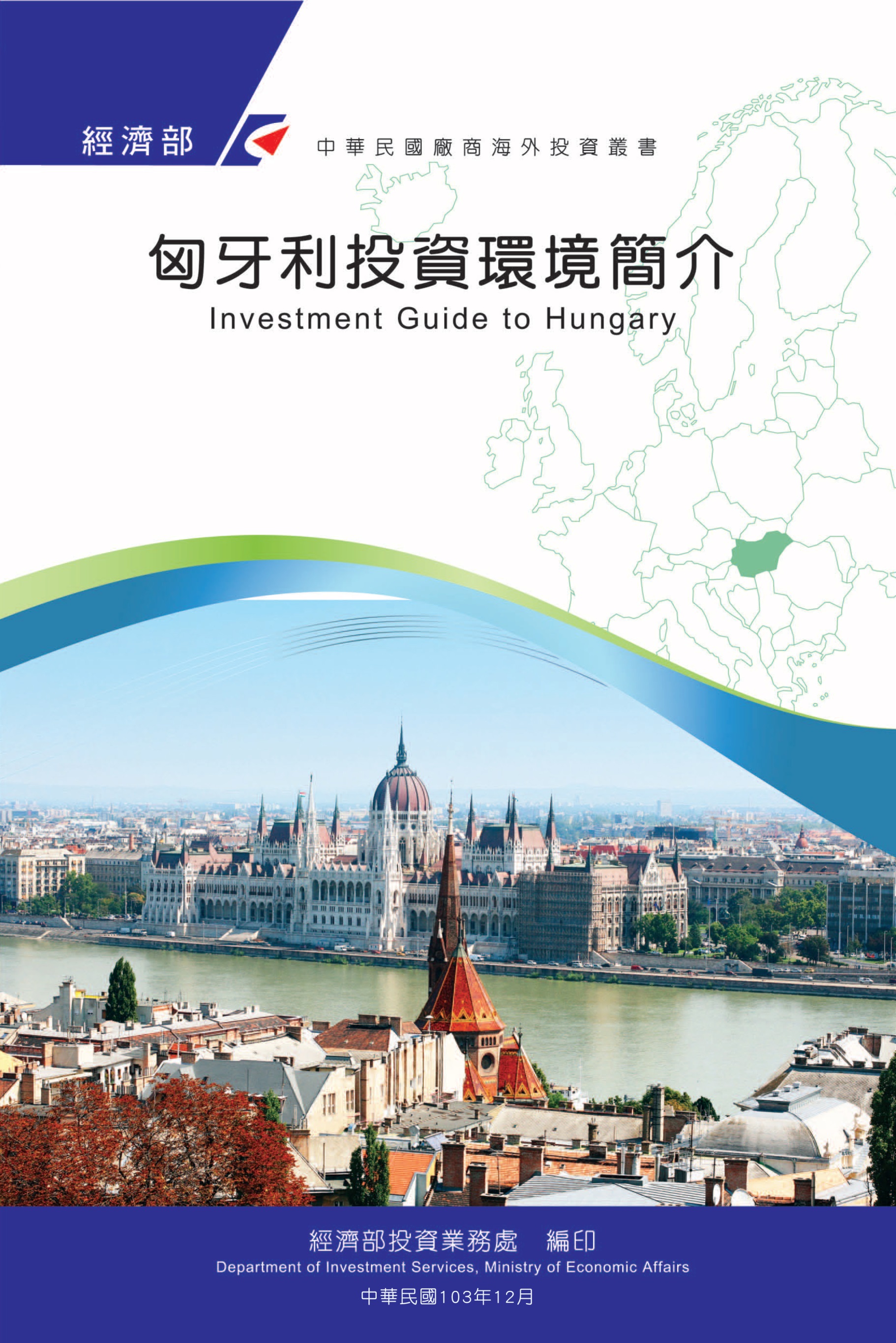 感謝駐匈牙利代表處經濟組協助本書編撰目　錄第壹章　自然人文環境	1第貳章　經濟環境	3第參章　外商在當地經營現況及投資機會	45第肆章　投資法規及程序	51第伍章　租稅及金融制度	61第陸章　基礎建設及成本	65第柒章　勞工	73第捌章　簽證、居留及移民	75第玖章　結論	77附錄一　我國在當地駐外單位及臺（華）商團體	81附錄二　當地重要投資相關機構	83附錄三　當地外人投資統計	86附錄四　我國廠商對當地國投資統計	87附錄五　其他重要資料	89匈牙利基本資料表第壹章　自然人文環境一、自然環境匈牙利位居中歐，為一內陸國家，面積93,030平方公里，占全歐洲面積1%。北與斯洛伐克為鄰，東接烏克蘭及羅馬尼亞，南連塞爾維亞、克羅埃西亞、斯洛維尼亞，西邊為奧地利。匈牙利境內三分之二的面積為低於海拔的平原，其餘大多為海拔200～之間的丘陵地，僅2,000平方公里的面積高於。全國唯一之高山為Mount KEKES，標高為。多瑙河（Danube）、提梭河（Tisza）及多瓦河（Drava）為匈國的三大河流。巴拉頓湖（Balaton）為最大湖泊，面積為598平方公里。匈國之氣候主要受海洋型、大陸型及地中海型三種氣候之影響，冬季濕冷，夏季溫和，頗適合農業耕種，具豐富天然湧泉資源，各地區泉水蘊含礦物質及性質不同，有溫泉、冷泉，及氣泡冷泉。二、人文及社會環境匈國人口977萬，全國行政區共19個省、23個省級市府、首府布達佩斯市人口200萬，為商業中心，其他較大城市有Debrecen人口約20萬、Szeged約16萬、Miskloc約15萬、Pecs約14萬、Gyor約13萬人。官方語言為馬札爾語，亦即匈牙利語。種族以馬札爾人為主，占全國人口之92%，此外尚有日耳曼人、斯洛伐克人、塞爾維亞人、克羅埃西亞及羅馬尼亞人。70%左右之匈牙利人信奉天主教，12%信奉新教。三、政治環境匈牙利自1949年制定憲法以來，於1989年通過新法案，開放人民自由組織政黨、公會及各類社團，並於1990年3月舉行國會大選，同年10月，國會通過修憲案，放棄馬列主義，改行市場經濟，更改國號為「匈牙利共和國」，確定多黨制共和國政體。匈牙利政府通過新憲法（The Fundamental Law of Hungary），將國號更改為「匈牙利（Hungary）」，並自起施行。匈牙利國會採一院制，自2014年國會議員席次由386席減半為199席。2018年4月8日匈牙利國會選舉，執政黨－青年民主黨（Fidesz）獲得66.83%選票，國會席次133席，超過總席次199席之2/3，在國會為絕對多數黨，可獨立組閣，得票率第2高政黨為JOBBIK黨獲得13.07%選票，國會席次26席，得票率第3高政黨為社會黨（MSZP）獲得10.05%選票，國會席次20席，青年民主黨2018年為繼2010年及2014年後連續三次贏得選舉，下次國會大選時間為2022年。第貳章　經濟環境一、經濟概況（一）2020年經濟衰退5.1%依據匈牙利中央統計局（Hungarian Central Statistical Office）資料，相較於2019年同期，2020年匈牙利GDP衰退5.1%，主要經濟成長動能為家戶消費及投資。匈牙利自1996至2020年GDP成長率最高為2018年成長率為5.0%，次高為2019年4.9%，最低為2009年為-6.6%。匈牙利自1996至2020年平均GDP成長率超過2%。（二）進、出口、貿易皆呈微幅衰退依據匈國中央統計局資料，2020年匈國對外貿易總額為2,319億美元，減少2.80%。出口部分為1,193億美元，減少2.17%。進口部分為1,126億美元，減少3.46%。貿易順差為67億美元，增加13億美元，成長19.40%。2020年主要出口產品為小客車、汽車零組件、電話通訊設備、醫療用品、自動資料處理設備、監視設備、發動機零件、電子接受器、血液試劑、電子控制迴路、藥品、玉米穀物、石油製品、控制器、電線、引擎、電子引擎及電子轉換器等。主要進口產品為小客車零組件、電話通訊設備、小客車、積體電路、汽油、發動機零件及電纜等。歐盟為匈國2020年最大貿易夥伴區域，占匈國出口總額77.36%、進口總額70.94%。第2大貿易夥伴區域為亞洲，占匈國出口總額5.21%、進口總額17.86%。前10大出口國為德國27.69%、義大利5.17%、斯洛伐克5.17%、羅馬尼亞5.06%、奧地利4.59%、法國4.32%、波蘭4.27%、捷克4.24%、荷蘭3.48%、英國3.31%，前10大出口國均為歐盟會員國，占匈國出口總額67.31%。2019年前10大出口國與2018年完全一致，僅排名先後略有調整，總出口金額亦為逾67%。2020年前10大出口國為德國27.96%、斯洛伐克5.35%、義大利5.21%、羅馬尼亞5.19%、奧地利4.34%、法國4.24%、波蘭4.10%、捷克4.01%、荷蘭3.50%、英國3.10%，前9大出口國均為歐盟會員國，占匈國出口總額67.02%。2020年前10大出口國與2019、2018年完全一致，僅排名先後略有調整，總出口金額亦為逾67%。（三）投資逐步成長匈牙利外人投資2009至2016年間平均呈衰退，僅2011、2012及2014因前幾年衰退幅度甚大，基期較低，呈微幅成長，自2017年起緩步上升，持續維持成長迄今。根據匈牙利中央銀行（the National Bank of Hungary，以下簡稱MNB）2020年11月公布統計資料（每年11月公告前一年投資統計數據）， 2019年FDI淨流入金額（已扣除流出金額）為10億3,090萬歐元。匈國FDI流入淨值2015年為-131億歐元及2016年為-51.1億歐元，連續2年負值，自2017年起從負值轉正，之後連續3年為正值。匈牙利2019年外人直接投資（FDI）主要產業及金額（已扣除流出金額）：服務業-19億2,950萬歐元；製造業29億2,800萬歐元；不動產-6億6,230萬歐元；金融-16億130萬歐元；建築業1,720萬歐元；資通訊1億7,910萬歐元；專業科學科技活動3,110萬歐元。前10大FDI來源國依序為：英國、盧森堡、德國、奧地利、南韓、瑞士、義大利、法國、日本及俄羅斯。（四）失業率連續3年創歷史新低惟2020年因「嚴重特殊傳染性肺炎」（COVID-19）疫情微升依據匈牙利中央統計局資料，匈牙利自2017年起全年平均失業率為5.1%、2018年3.7%、2019年3.4%已連續3年創歷史新低，2019年為近10年來最低。2020年因「嚴重特殊傳染性肺炎」（COVID-19）疫情微升至4.1%。就業率以年齡分析，年齡介於15至74歲之間就業率62.1%。25至29歲之間就業率為81.3%、30至34歲之間為85.5%、35至39歲之間為86.8%、40至44歲之間為88.2%、45至49歲之間為87.8%、50至54歲之間為86.5%、55至59歲為75.2%、60至64歲為45.6%。失業率以年齡分析，25至29歲間為5.7%、30至34歲間為3.4%、35至39歲間為3.8%、40至44歲間率為3.4%、45至49歲間為3.2%、50至54歲間為2.8%、55至59歲間為3.1%。以區域分析就業率，匈國首都布達佩斯67.2%、中部地區就業率65.3%、多瑙河中部區域62.8%、多瑙河西部63.2%、多瑙河南部57.1%、北部地區57.7%、北部大平原地區59.7%、南部大平原地區60.3%。以區域分析失業率，匈國首都布達佩斯3.2%、中部地區失業率3.2%、多瑙河中部區域2.5%、多瑙河西部1.7%、多瑙河南部4.7%、北部地區4.2%、北部大平原地區5.8%、南部大平原地區3.2%。二、天然資源匈國可供工業發展之天然資源除鋁土外，僅有少量之煤礦、石油及天然氣，能源大多須依賴進口。匈國土地肥沃，適合農產業發展，具豐富天然湧泉資源，各地區泉水蘊含礦物質及性質不同，有溫泉、冷泉及氣泡冷泉。三、產業概況因「嚴重特殊傳染性肺炎」（COVID-19）疫情匈國政府自2021年1月起展開3階段重啟經濟計畫，將專注於綠能、循環經濟及匈國經濟全面數位化措施，未來8至10年之新農業及地方發展策略，將為匈國史上最大地方發展計畫。（一）第1階段（季）措施：提供中小企業10年1,000萬福林（約新臺幣100萬元）免息貸款，主要係協助匈國產業因2020年3月至5月，及11月起迄今因實施防疫管制措施而無法營業及面臨困境的中小企業。新建建築VAT由27%調降為5%。提供房屋整修優惠貸款。本年提供2萬戶1年優惠貸款及長期共4萬戶1年優惠貸款。重新實施每年發放第13個月退休金，預估將可嘉惠300萬人。25歲以下青年免個人所得稅。（二）第2階段（季）措施：將著重於發展高等教育，預估將編列1.5兆福林（約新臺幣1,500億元）至2兆福林（約新臺幣2,000億元）協助教育發展計畫。（三）第3階段（季）措施：將專注於綠能、循環經濟及匈國經濟全面數位化措施。此外，另將公布未來8至10年之新農業及地方發展策略，將為匈國史上最大地方發展計畫。匈牙利主要產業概況：（一）	製造業１、汽車組裝及零組件匈牙利汽車產業2020年出口金額218億歐元占全國總出口額近18.3%，汽車業有近750家業者，其中約70家為第1線供應商，僱用從業人員達17.3萬人，產值293億歐元，占其工業總產值約27%，占GDP約超過18%，大多數業者為OEM供應商。組裝的小轎車及周邊零件超過90%外銷，主要外銷至歐盟國家，以德國為主。全球前20大頂級汽車製造商有14家在匈國設廠，全球前百大汽車零件供應商有43家在匈牙利設廠，大廠如Audi、Knorr-Bremse、Bosch、GE、Thyssen-Krupp、Arvin Meritor、Denso、Continental、Visteon、WET、Draxlmaier、Edag、Temic Telefunken、ZF、Takata、Hankook、Doosan、Samsung SDI、Bridgestone在匈牙利皆設有生產基地及研發中心。匈國汽車產業產能及產量近年來年均皆近雙位數成長。倘將尚未正式投產之BMW及Daimler新投資廠房之產能皆涵蓋在未來的產量內，匈牙利汽車產業年產量將可達77萬台。其中BMW未來在匈國廠正式投產後產能，年產量可達15萬輛。Daimler之新廠擴建完工後，增加之年產能也有15萬輛。2020年匈國共生產逾50萬輛全車、引擎210萬具。其中Audi生產15.5萬輛全車及165萬具引擎， Mercedes Benz與Suzuki合計超過30萬輛，受「嚴重特殊傳染性肺炎」（COVID-19）疫情影響，各大廠總產能皆呈衰退。根據歐洲汽車製造業協會European Automobile Manufacturers’ Association（ACEA）資料，匈國在歐洲排名第9大，倘加計BMW及Daimler之未來產能，匈國將年產量將往前推進2名，成為第7大。匈國國家科學院下之電機科學及控制研究所（The Research Institute for Computer Science and Control of the Hungarian Academy of Sciences，SZTAKI），與德國Fraunhofer製造工程和自動化協會（Institute for Manufacturing Engineering and Automation）致力於協助建構電機、工程、資訊工程、智慧系統、處理控制、寬網域及多媒體等，跨領域研究平台。Bosch與SZTAKI簽署合作意向書研發自動駕駛系統，將自動駕駛汽車生產線設立於匈國。SZTAKI為汽車產業自動化工廠設立示範研究室，協助廠商模擬完整生產流程及最佳生產模型，節省研發時間及成本。產業高階人才養成方面。為避免匈國相關人才外流，匈國政府與ELTE大學及Szechenyi Istvan in Gyor大學開辦碩士學位，同時以研究、實驗及雙軌教育並進以在地提供汽車產業高階人才高階學歷及與跨國企業需求接軌。外商投資布局情形，Audi Hungaria Motor於1993年設立在接近奧匈邊境的Gyor市，員工13,000人，投資超過87億歐元，是匈牙利最大的外國投資者，出口額占匈牙利出口總額的近10%，並自2018年起在匈牙利生產電動車，2021年起擴大投資電動車引擎生產線，將逐漸轉型擴大生產電動車款。 BMW於2018年7月宣布在匈國Debrecen市投資10億歐元設廠生產最新電動汽車，並於2020年起展開建廠，受「嚴重特殊傳染性肺炎」（COVID-19）疫情影響建廠進程，預計投產時間2024年，將創造1,000個工作機會。Magyar Suzuki於1991年於匈牙利Esztergom設立裝配廠，員工3,100人，Suzuki系列小客車車款在匈國市占率約15%，為匈國市占率最高之汽車品牌。Mercedes-Benz Manufacturing Hungary於2012年於匈牙利Kecskemet市設廠，員工4,000人，生產B Class、CLA、CLA SB車款。於2020年完成匈國廠房自動化，2015年至2020年在匈國生產超過20款新車型，2021年起全電動車生產線將設立於匈牙利。為縮短供應鏈電動車生產據點將轉移至中歐地區，預計將於2021年完成建廠，開始投產頂級EQB型號電動車將於2022年春天上市，未來電動車將為Daimler集團生產重心。於2018年投資額30億福林（約新臺幣3億），設立Mercedes Benz學院（Mercedes Benz Academy）訓練中心緊鄰車廠旁，招收近2,000名學生參與高等雙軌教育，另有近10萬名學生參與雙軌教育系統，一同參與本系統之企業超過700家。Thyssenkrupp集團在匈牙利Gyor、Debrecen、Jaszfenyszaru設有汽車零組件工廠，並於布達佩斯市設有軟體研發中心，約聘有2,300名員工。2021年1月宣布在Veszprem市設立工程發展總部，截至目前汽車研發中心共聘僱900名高階工程師，後續將再續增聘10%以上。匈牙利是引擎製造的領導者，引擎產值逾50億美元，除前述Volkswagen集團外，General Motors於1991年設立位於接近奧匈及斯洛維尼亞邊境的Szentgotthard市，員工1,600人，年產超過50萬具引擎。另Opel於2013年亦於Szentgotthard市投資5億歐元生產引擎，產能全開年產量亦可超過50萬。國際著名大廠Audi、Volkswagen、Daimler、Suzuki、Opel、Mercedes Benz及BMW皆在匈國設廠，倘德國汽車產業穩健成長，匈國產業成長率長期平均每年可達4%以上。惟產業技術變化極快，國際電動車競爭激烈等隱憂，加以2020年受「嚴重特殊傳染性肺炎」（COVID-19）疫情影響，2021年上半年因晶片供應不足，導致全球汽車供應鏈生產中斷，對匈國經濟產生直接衝擊。除上述投資案外，近年來國際大廠生產基地轉移到匈國，例如：（1）	日本普利司通公司（Bridgestone）投資2億6,700萬歐元擴大其位在匈牙利Tatabanya輪胎工廠的產能，每日產能1萬8,000個。（2）	瑞典Autoliv汽車設備公司於Sopronkovesd生產安全帶，安全氣囊，方向盤及安全電子產品。（3）	韓國Hankook集團在匈國生產輪胎，主要客戶為，Audi、Opel、BMW、Fiat、Ford、Seat、Skoda、Porsche，及Volkswagen等歐洲大廠。（4）	德國Continental廠在布達佩斯設立第1座人工智慧發展中心（artificial intelligence development center，AI）研發自駕車，並於2020年9月啟用Veszprem自駕車測試場。該測試場共占地27公頃，共聘僱2,050員工，具5種測試模組。Continental公司在匈國投資10年，投資總額超過5億歐元，聘員超過8,000名。（5）	Ford車廠在匈牙利設立全球最大共用服務中心，聘僱700人，並於2021年宣布持續擴大服務範圍及增聘人員，是美商汽車產業在匈牙利聘員最多的公司。Ford在匈國一共有3個據點，其中2個為服務中心設立在首都布達佩斯，及1個營運總部，設立在Szentendre市。Ford在匈國之歐洲財務總部，設計及提供售後服務說明，共翻譯成22個語言。布達佩斯服務中心將規劃成為全球HR總部，未來將與墨西哥及印度之部門，成為Ford之全球3大營運據點。Ford在匈國目前協力廠商共40家，聘員69,000人，產值相當於匈國近2%之GDP。（6）韓國Samsung SDI公司自2016年在匈國God市設立電動車電池廠，是Samsung SDI在歐洲唯一據點，至今已投資超過10億歐元，至2021年持續擴廠。（7）韓國Bumchun汽車零件廠自2019年於匈牙利Salgotarjan市設廠，生產鋁電池連接器（aluminium battery connector）。（8）韓國Doosan電動車電池製造商自2019年於Tatabanya市工業園區設廠，產能滿載年產量可達220萬具電動車電池。（9）韓國Iljin公司2021年起在匈牙利Godollo市設電動車電池製造廠，Iljin係韓國Samsung SDI匈牙利廠供應商，所生產之產品可供應手持裝置、電視機及鋰電池。Iljin公司CEO Kim Byoung Chan表示，匈國已經成為歐洲電動車製造中心，匈國政府亦有決心朝向電動產業製造中心目標發展。Iljin公司目前刻研議在匈國擴大投資之可行性，規模將再擴大10倍。（10）中國大陸Semcorp公司2021年在匈牙利臨羅馬尼亞邊境之Debrecen市設立電動車電池隔膜廠，占地約10萬平方公尺，將可創造400個工作機會，預計於2023年正式投產。按Debrecen市亦為德國BMW公司在匈國設立電動車製造廠之落腳城市，預估中國大陸Semcorp公司投資案應為配合BMW公司赴匈國投資。匈國2019年增加10件電動車產業相關之新投資案，2020年再增加8件新投資案，目前占世界電動車電池出口量為排名第10大，倘前述新投資案完成建廠開始投產，匈國產能可望擠進全球前5大。匈國汽車製造業升級數位化，2020年完成全AI自動駕駛系統，匈國政府2018年成立自動駕駛車聚落，The Zalai Self-driving Vehicle Cluster，亦為Zala County Silicone Valley（匈國矽谷），含蓋IT、電子、汽車廠商，研究發展及創新等機構。投資約1.5億歐元於Zalaegerszeg之ZalaZONE設立測試中心，於2018年啟用，研發機構負責測試，並將實際路測結果，提供給產業運用，此外並研發各項產品，與廠商合作將創新商品化，進入市場。2019年啟用5G連線進行車測，並與Ericsson合作，未來並朝向智慧駕駛研發邁進。匈國發展自動駕駛汽車（full-stack autonomous vehicle technology）公司Almotive，由匈國政府補助3,200萬歐元全力發展全球技術領先AI自動駕駛車系統，研發總部設立在布達佩斯。該研究發展案參與公司有，主要領導公司為B Capital Group、Prime Ventures，參與公司為，Cisco Investment、Samsung Catalyst Fund、Robert Bosch Venture Capital、Inventure、Draper Associates，以及Day One Capital。目前已經獲得多個國家路測許可，已於匈牙利、法國及美國實際上路測試自動駕駛車，並於日本、中國大陸及美國等地設立測試中心。２、資通訊及電子業匈牙利資訊科技公司協會（IVSZ）指出，匈國擁有素質優良薪資合理的電子工程師，資訊及通訊科技業約有2萬家公司，資通訊業2020年產值超過60億歐元，約占GDP 5%。依據匈國投資促進局資料，匈國ICT市場占全中東歐市場7.4%，為中歐國家中之第4大，自2015年至2020年，匈國ICT產業成長超過20%。匈國ICT主要市場為基礎建設占50%，其次為服務28%，軟體22%，預估2017年至2021年平均成長率3.1%。加以匈國近年極力推行數位經濟，例如：5G、IoT、Blockchain、Cloud等，相關產業年產值達4兆福林（約新臺幣4,000億），占GDP約10%。匈牙利位於中歐的優良地理位置及完善的歐盟運輸網路，西部位於德國方圓300公里生產供應鏈內（即一天8小時之卡車司機駕駛里程），參與德國供應鏈之國際大廠在匈牙利皆設有生產據點，電子產品可直接銷售到東歐及西歐地區。電子公司擅長提供創新實用和價格合理的資訊及通訊科技解決方案，例如：行動路邊停車繳費及停車場車牌辨識系統，電子導航、全球定位系統及奈米技術在精密電子零件應用方面技術領先。前9大網路服務商為：Magyar Telekom、Vodafone、Telenor、Digi、Invitech ICT、Invitel遠距、ACE、Netfone及Dravane。前10大電信設備商為：Samsung、Cloud Network Foxconn、LG、Huawei、Erisson、Nokia、NEC、Avaya、Cisco、Mohanet及Panasonic。前9大電信服務商為：Magyar Telekom、Vodafone、Telenor、Gigi、Antenna、Invitel、Invitech、TARR、HUNGARO Digitel。前10大數位硬體生產商為：Samsung、Cloud Network Foxconn、LG、Huawei、IBM、Oracle、Hewlett、Fujitsu、DELL，我商ASUS排名第11。前10大系統整合商為：T-System、Invetech ICT、EURO one、S&T、IBM、DELTA、4IG、DXC、Dimension DATA、Inter-Computer。前10大軟體開發商：EVOSOFT、Dorsum、R&R、NEXON、Sysdata、Kulcs-Soft、Libra、GREPTON、ITWARE、Trilobita。前10大共用服務中心公司（Shared Service Center Operating，SSC）：Deutsche Telekom、BP Business Service Center、TATA Consultancy Service、BT Roc、Citybank Europe、EXXONMOBIL、VSSB Vodafone、IBM、Genpack Service、Nokia Solution。匈牙利使用華為產品及服務覆蓋率近80%，至2025年家庭普及率可達到90%。匈國政府針對美中貿易戰保持中立之態度，歐盟於2019年開始實施之投資審查規定，匈國雖為其中之一員，匈國外交貿易部長Peter Szajjto指出，匈國並無發展可能涉及國安戰略產業，不認為涉及可能國家機密之可能性，並持續擴大與華為合作。繼2017年華為在匈牙利設立歐洲營運及維修中心，提供歐洲業者雲端服務後，受美中貿易戰衝擊，於2020年持續擴增科技中心及製造中心。依據華為布局，似把匈牙利設為歐洲擴張起點。依據Oxford經濟研究報告指出，華為2015年至2019年產出占匈牙利之GDP比，5年每年平均成長率5.5%，且仍持續成長中。該報告指出，2019年華為對匈國GDP之貢獻為6億歐元，聘僱匈國員工共21,500名。華為自匈牙利供應商採購達11.8億歐元，占歐洲採購總額之14.1%，自2015年起平均每年成長率為4.8%，共有600家匈國契約合作廠商，為中國大陸總部以外最大之生產基地。匈國電信企業Magyar Telekom及Vodafone於2018年起與中國大陸展開新一代5G合作。近80%使用華為之電信設備、手機通訊、基地台、轉換器和伺服器等相關電子通訊設備。Magyar Telekom自2020年4月14日起展開5G服務，首都布達佩斯、Budaors、Balaton湖、Szombathely、Zalaegerszeg、Szeged、Kecskemet及Debrecen等21個地點及自駕車測試廠所在之Zalaegerszeg省開始。並自2020年4月底開始提供3.6 Gigahertz GHz頻譜，5G商務電信服務，未來將整合GHz及MHz，可以擴增收訊覆蓋率。匈國政府目標於2023年完成每個省份之首府，及各個主要運輸交通路徑5G覆蓋，較歐盟規劃2025年早2年完成。匈國政府預估此目標直接外溢效果將可促進GDP增加11億福林（約新臺幣1.1億），創造13.5萬個工作機會，創造之附加價值達20%。匈國電子業有700餘家業者僱用從業人員達18.3萬人，2020年產值211億歐元，占工業產值21%、GDP 13%，電子產品93%以上外銷，占出口總額約29%。全球前10大電子代工服務業者（EMS，Electronic Manufacturing Services）有Foxconn、Jabil Circuit、Flextronics、Sanmina-SCI、Zollner、Videoton等6家在匈牙利設廠；其他知名業者包括BOSCH、CLARION、ELECTROLUX、FLEXTRONICS、FOXCONN、GENERAL ELECTRIC、JABIL、MITSUBA、NATIONAL INSTRUMENTS、PHILIPS、SAMSUNG、SANMINA-SCI、SHINWA、SIEMENS、ZOLLNER、ZTE、CISCO、HUAWEI、IBM、MICROSOFT、ORACLE、SAP、T-SYSTEMS等。匈牙利擁有素質優良的電子工程師，是中東歐地區主要的電子產品生產基地。匈牙利位於中東歐的優良地理位置及完善的運輸網路，使國際電子品牌可以直接將產品銷售到東歐及西歐地區。全球很多跨國電子產品製造商如行動通訊Ericsson、Siemens、醫療器材GE Healthcare、B. Braun、Mediso、汽車電子Continental、Denso、Visteon、Thyssen-Krupp、ZF Hungária、Bosch、GE等均在匈牙利設立工廠及研發中心。近年來新增之大型投資案：IBM於2021年擴大投資增加IT中心產能、提供提供遠端遙控之IT系統、IT服務、伺服器營運、系統管理及研發，預估可創造300個工作機會，預計2021年底完成，提升匈國IT產業新世代工程師能力，目前聘員超過1,700員工。2021年起美國Diligent軟體開發及服務公司將全球產品發展中心設立在布達佩斯，預估將可創造300個工作機會。德商Continental在布達佩斯立人工智慧中心，聘僱100名軟硬體工程師，專門提供軟體研發及服務。德商ThyssenKrupp於2018年在布達佩斯設立設立軟體研發中心。德國西門子投資匈牙利最大軟體公司之一Evosoft，聘僱1,600名員工，2019年起在匈牙利設立軟體研發總部，與Magyar Telecom共同建造擴建工程預計於2021年完工，預計將吸引相關上下游軟體產業至匈國投資。依據European Centre for Policy Reform and Entrepreneurship研究報告，歐盟27個會員國中Brain Business工作者，匈國排名15，每1,000人有50.6人從事Brain Business。歐盟27個會員國首都排名，布達佩斯排名第12，每1,000人即有99.6人從事Brain Business，其中以工程、資訊服務及電腦程式從事人員最多。３、生技製藥業匈牙利製藥工業已有100多年歷史，主要專注在非專利藥生產，依據匈牙利國家藥物管理局（National Institute of Pharmacy）登記資料顯示，該國有76家核准登記製藥廠，前6大公司合計已占總生產量的90%，多數本國企業都已民營化，且所有權或部分或全數為跨國企業所掌控，匈國之生技製藥業年產值超過30億歐元，相關從事人員超過5萬人，其中80%出口，近5年平均成長率超過4%，占GDP 6%，占出口總額5%。醫療產品出口商超過150家。2020年匈牙利醫療產業成長7%，出口成長12%，出口至136個國家，為全球排名第19大醫療產品出口國。瑞士Roche藥廠在匈國製造74項藥品，並將75%之營業額再投資於研發，為匈國醫學界之領頭羊。2021年4月宣布擴大投資於首都布達佩斯擴大共用服務中心SSC，該服務中心於2006年設立，目前聘僱1,500名員工，負責Roche集團全球60個國家服務業務，未來將至少再增聘250人。Gedeon Richter是中歐和東歐地區最大的獨立製藥公司，同時也是歐洲10大學名藥廠之一，設有醫藥研發中心，從業人員約1,000人，在中歐和東歐地區有成熟的銷售網絡，其藥品研究主要集中於中樞神經系統疾病，其股權63%為外資所有，匈國營控股公司MNV Zrt.另占25%，其餘12%為匈國本土資金。Egis（Servier）為匈牙利第2大藥廠，產品75%出口，行銷全球超過50個國家。在醫藥價值鏈中積極透過研發及製造達成市場行銷，其研發費用在中東歐地區排名第四大，是該地區最具創新性的製藥公司之一，主要研發對中樞神經系統失調及心血管疾病的藥品，法國Servier公司擁有51%股權為最大股東。近年來Egis持續在匈國Kormend擴大投資80億福林（約新臺幣8億），設立包裝廠及升級廠房設施，以生產腫瘤相關醫藥材料及藥品，未來將可增加出口額。Teva Hungary於2009年設立於東部城市Debrecen市已成為以色列Teva集團在中東歐和歐洲以外地區的主要供應中心，在匈牙利主要是生產活性藥物成分。2018年興建歐洲非專利藥研發中心，使匈國成為全球前20大製藥出口主要國家（world’s top 20 exporters of pharmaceuticals）。Sanofi-Aventis為匈牙利最大非處方藥製造商，從研發製造到經銷一手包辦。GlaxoSmithKline則投資疫苗生產廠。Mylan公司於2012年在匈牙利Komarom市設立歐洲分銷及包裝中心，年產能為1億箱片劑包裝。此外美國製藥廠Pfizer於匈牙利供應非專利藥，並設立研發中心。其他本土主要企業包括以生產疫苗為主的Omninvest，以及專注在非處方箋藥之Beres Rt.。其他主要外資製藥公司包括AstraZeneca、GlaxoSmithKline、Teva Pharmaceutical Industries、GE Healthcare、Novartis、Bayer Hungaria，除生產外，這些公司在匈國也積極投入研發。在藥品通路方面，在匈國國家藥物管理局登記有近90家藥品批發商。與製藥業相同，藥品批發市場主要由5大批發商所主導，包括Phoenix 30%、Hungaropharma 20%、EuroMedic 20%、Pharmafontana、Humantrade（Teva）及Medimpex，合計市占率超過90%。匈牙利藥品之製造及批發，均掌控在大型廠商手中，匈國800家連鎖藥局中有1/3為Phoenix、Hungaropharma及Humantrade所擁有。匈牙利醫療器材每年產值約8億美元，其中85%出口。國內市場需求80%為進口，且多來自歐盟國家，例如德國、法國、義大利及英國等。直接從美國進口約9%，惟倘加計從第3國轉進口，則為18%至20%。依據匈國政府統計，2017年至2020年匈國醫療器材國內市場成長率平均超過10%，市場由2015年6億美元至2020年突破8億美元。目前匈牙利約有350至400家醫療器材供應商，包括製造商、貿易商及經銷商。其中不乏國際大廠，如 Hungaria Kft、Risher-Rosemount、Honeywell、Johnson & Johnson等。匈牙利約有150家醫療器材製造商，年出口金額超過3億美元。主要產品包括矯正器材、X射線發電機、牙科配件、人工身體零件、心血管的醫療診斷設備、針頭、 注射器。其中又以X-ray apparatus的製造上較具規模。匈牙利在生物技術方面已獲得長足的發展，除了使用微生物基因的技術，且還包括酶之生產與應用及激素之生產。在匈牙利，生物技術的主要發展及應用領域是在土壤、汙水處理、生物質的生產和加工、回收處理、基因工程、奈米技術、分子化學、農業和食品加工處理等。值得一提的是疫苗生產，抗生素也是匈牙利傳統生產之領域。此外，新抗微生物和測試乳糖酶衍生物抗生素也是新近受到關注之焦點。許多主要外商公司如Chiltern International、Mecsek pharma合資之n-Gene Laboratories已活躍在匈牙利臨床實驗市場上。匈牙利目前約有85家生物技術公司與歐、美、日的大學或公司合作，根據匈牙利生物科技協會（Hungarian Biotechnology Association），過去幾年匈國已吸引超過1億歐元的外資投入該國生物科技產業，大多成立於2005年至2007年期間，產品外銷至世界各地。 美國Becton Dickinson藥廠於2008年在匈國Tatabanya市設立可填充注射器生產廠。2017年擴大投資設立製藥廠及研發中心，總聘僱員工數700人，為BD全球最大製造據點之一，服務全球醫藥界客戶。（二）	服務業１、觀光業2020年受「嚴重特殊傳染性肺炎」（COVID-19）疫情受匈國實施邊境管制措施影響，直接衝擊觀光業導致下滑55%。其中40%至首都布達佩斯，首都含鄰近城市約42%、巴拉頓湖12%、東多瑙河地區約25%。來匈光觀數前10大國家為：羅馬尼亞、斯洛伐克、奧地利、塞爾維亞、德國、烏克蘭、波蘭、保加利亞、捷克、克羅埃西亞。消費金額前10大國家為：奧地利、德國、羅馬尼亞、斯洛伐克、美國、烏克蘭、英國、波蘭、義大利、法國。根據匈國國家旅遊局（state tourism agency，MTU）統計，「嚴重特殊傳染性肺炎」（COVID-19）疫情爆發前，匈國觀光業占GDP近13%，產值年增加率近10%，總產值超過5,500億福林（約新臺幣550億），2019年匈牙利觀光業「直接」相關從業人員約40萬人，例如：飯店、旅行社及航空業服務。「間接」從業人員約10萬，例如：餐飲、計程車等。布達佩斯市獲選為2019年最佳歐洲觀光地點，超越維也納、布魯塞爾及布拉格等城市。為協助匈國觀光業度過「嚴重特殊傳染性肺炎」（COVID-19）疫情衝擊難關，2020年11月匈國政府編列128億福林（約新臺幣12.8億元）展開一系列產業補助計畫，包含提供餐飲、飯店、藝術、於路及休閒產業之員工50%薪資補助，以避免觀光產業從事人員失業；餐飲業外送服務之VAT調降至5%；因邊境管制導致飯店預定客房遭退訂，提供80%服務費補助。為了促進地方經濟發展，匈國有效規劃，各產業界策略合作，發展地方特殊經濟，增加就業機會，將年輕一代留在地方發展，避免地區年輕人口流失，預防各地方經濟發展不均衡，導致結構性經濟問題。匈國政府利用歐盟補助金及自籌款項，共挹注1,015億福林於匈國北部，Tokaj、Upeer Tisza及Nyirseg等區域，結合各地方產業特色，獎勵在地發展年輕企業家，促進地方觀光發展。匈國發展地方觀光計畫共7項：1.鐵路電氣化；2建立Legoland Discovery Center；3.動物園；4.地方城堡重建；5.人行步道橋；6.玻璃橋；7.馬場、旅客服務中心、體驗館等。匈牙利政府重點輔導觀光相關產業，提供獎勵補助。計劃10年內持續提高匈國國內觀光人次，至與國際觀光來客數一至水準。目標至2030年觀光業占GDP超過16%以上。國際旅客至匈國醫療觀光50萬名，係為中東歐地區最高，相較於德國60萬名，差距越來越近。其中，距離匈國最近之西歐國家奧地利占80%造訪匈牙利之醫療，觀光消費總金額為4億歐元。匈國醫療價格及品質具競爭力，使匈國近年來醫療觀光年平均成長率達15%至20%。最受歡迎之醫療項目為裝假牙及牙床重建手術、照心電圖、眼科手術、產檢，及骨科矯正手術等。Dental Departures專營匈國醫療觀光業者表示，匈國應為歐洲最受歡迎之醫療觀光據點，根據歐盟調查報告，觀光醫療總金額在歐盟國家已經達到470億歐元，為觀光支出之5%。醫療旅遊（包括外科手術、美容手術及牙科），包括在布達佩斯、德布勒森（Debrecen）、海維茲（Hévíz）、Harkány和艾格爾（Eger）等溫泉及水療中心等，為吸引牙科遊客直接到匈國，不透過削減利潤的外國代理機構，匈牙利政府在行銷上投入了大量資金。近年來，匈國政府資金補助40%至50%，協助診所進行更新設備，並在布達佩斯機場設立牙科診所的接待櫃檯。2020年匈國私立醫療機構淨營業額排名依序如下：Affidea Diagnosztika、Medicover Egeszsegkozpont、Budai Egeszsegkozpont、Dr. Rose Magankorhaz、Robert Karoly Magankorhaz、Duna Medical Center、Rozsakert Medical Center、Pozitron Diagnosztika Kozpont、K Med、Swiss Premiun Egeszsegkozpontok。２、物流業匈國物流業平均每年對於GDP貢獻超過2兆福林（約新臺幣2,000億），占整體GDP 6.5%，為匈國第5大產業，相關從事人員超過30萬人。惟缺工問題及西歐國家保護主義抬頭，英國脫歐，以及匈國鄰近國家物流業發展，為匈國後續成長之隱憂。匈牙利發展物流倉儲2017年至2020年成長率連續4年超過6%，全國設有190個物流工業園區。主要之代表性業者為Masped集團、Waberer及Trans-Sped等國際集團。10大物流服務供應商依序為：Waberer、Magyar Posta、Rail Cargo、DHL、Kuhne+Nagel、Rail Cargo Logistics、Liegl&Dachser、Schenker、Terans-Sped、Ekol。10大物流工業園區依序為：CTpark West、DEPO、Prologis、Ati Depo、Prologis Gyal、Prologis Harbor、Goodman、Mahart、CTpark East、East Gate。匈國最大物流廠商為Waberer’s International Nyrt.，該公司已連續3年成長率20%，該公司業務主要受益於匈國汽車製造業及e-commerce蓬勃成長。2018年3月澳洲工業地產商Goodman集團於匈國興建最大物流設施。法國第2大國際商業集團Auchan，亦為歐洲第6大跨國企業，研議擴大在匈國規模，並與匈國工業地產開發商Goodman合作，在距離首都布達佩斯附近Ullo機場物流中心，興建物流設施。該物流設施，占地87,000平方公尺，另有20,000平方公尺可擴建，將會是匈國最大物流設施。該物流設施2018年底完工，負責Auchan食品和非食品類物流配送，並可配合Auchan在匈國業務擴張，線上物流業務。Auchan目前在匈國有19間巨型超市、1間超市、18間加油站及線上物流公司，共聘僱7,000名員工。工業地產開發商Goodman擁有物流設施、土地、負責營運及發展業務。目前在歐洲比利時、捷克、法國、德國、荷蘭、波蘭、斯洛伐克及西班牙等國皆有投資。在匈國Gyal及Ullo設有物流設施，共88,000平方公尺，Ullo物流中心位於匈國M4及M10公路，為連結烏克蘭、羅馬尼亞及塞爾維亞之物流據點。匈牙利位於歐洲中心，是中東歐地區重要的交通樞紐，具有發展物流業之先天優勢。2004年加入歐盟後，匈牙利隨即推動該國成為中東歐地區之運籌及發貨中心。該國目前為歐盟東擴10國中，獲得歐盟補助發展經建設最多之國家。匈牙利政府為鼓勵外資投資發展物流業，對物流的投資可獲得政府提供的歐盟補貼，對1,000萬歐元以上的投資專案，還給以特別的獎勵政策。近年來隨著匈牙利經濟改善及匈國政府進行基礎建設下，匈牙利成為外商在中東歐地區運籌及發貨中心漸具雛型，尤以汽車、電子業、製藥業以及國際連鎖賣場之外商，包括GE、Renault-Nissan、Porsche Parts Center、General Motors、National Instruments、Tesco、Philips以及Sanofi-Aventis、Pfizer等相繼在匈國投資設立物流/配銷中心。此外許多國際主要物流服務提供者也在匈牙利設立區域中心，如GLS、DHL、Waberer Holding Zrt、Kuhne+Nagel、Logwin、Schenker、Wincanton、Gebruder Weiss、Masped Group、TNT Express Worldwide Hungary Ltd.。匈牙利擁有16萬公里長的道路網，為加速推動匈牙利成為中東歐物流中心，匈國政府已投入40億歐元，在未來7年內發展陸路及鐵路交通基礎建設。四條主要高速公路貫穿匈牙利東西南北，直通歐洲國家。另一方面，李斯特機場（布達佩斯機場）已完成現代化計畫，可進一步容納旅客數持續增加所帶來之交通量，以及改善對旅客的服務並提供更舒適的環境。另一方面，多瑙河（Danube）及相關的水路運輸發展計畫也重新展開。匈政府亦計劃推動將行經6個歐盟國家（德國、奧地利、斯洛伐克、匈牙利、羅馬尼亞、保加利亞）的多瑙河，打造成為重要的運輸走廊。俄羅斯Gazprom集團下之East-West Gate（EWG）公司於2021年1月起在匈國Szabolcs-Szatmar-Bereg省之Fenyeslitke市（距首都布達佩斯之西北290公里），臨烏克蘭邊境投資動工興建設立歐洲最大鐵路物流轉運中心，占地125公頃，為歐陸首個以陸運為主之物流轉運中心，預計於2022第1季竣工，為新絲路（New Silk Road）陸運交通亞洲及歐洲物流轉運，預計每年轉運量可達100萬個20呎貨櫃（TEU）。2018年起Rail Cargo Group匈牙利公司與歐洲最大吞吐量港口鹿特丹啟動國際火車陸運運輸服務（international cargo train service connecting），從Rail Cargo公司設立於匈牙利首都布達佩斯之貨運站BILK運輸中心，運往鹿特丹港口。運輸行程達1,400公里，航程名稱「Maria Theresia」。航程經過捷克工業區、波蘭南部，並向南連結塞爾維亞、保加利亞、希臘、義大利，並往東經羅馬尼亞至土耳其。將西歐經匈牙利連結南歐、及東南歐，向東至土耳其等地。匈國推動與塞爾維亞合作「布達佩斯-貝爾格勒鐵路升級擴建案」，已於2020年底開始興建，預計2028年通車，匈國盼未來能發展成為中歐區域陸運樞紐，該鐵路最高時速可達160公里，由布達佩斯至貝爾格勒可由目前8小時，縮短至3.5小時。該鐵路未來將成為由希臘Piraeus港口運往歐歐各國貨物主要運輸管道。2017年12月匈國倡議與13個國家簽署「琥珀鐵路運輸走廊合作集團（Amber rail freight transport corridor group）」。琥珀鐵路北從斯堪地半島，南至巴爾幹半島，東至白俄羅斯，往西至法國與德國等西歐各國。匈國部分，北直接通往波蘭華沙，直至白俄羅斯，往南通往塞爾維亞邊境，直至斯洛維尼亞Koper港口，連接匈國工業區至亞德里亞Adraitic及巴爾幹半島各國。主要功能係經由匈國，將歐亞2地貨物透過陸運連接斯洛維尼亞Koper和希臘雅典港口。2018年起「琥珀運輸走廊」開始試營運，由位於波蘭邊境，立陶宛之Sestokai站出發至愛沙尼亞之Paldiski站。根據該次試營運，主要係測試各國技術程序接軌、時間表、速度、行程及資料交換等，根據測試結果，各個參與國將辦理檢討會議，決定技術程序及營運模式。（三）	綠色產業匈國再生能源條例（METAR Decree No. 13/2017）於2017年1月生效，對於再生能源業者提供投資獎勵補助發展相關產業，目標係協助業者能以市場平均價格供電，讓一般民眾及產業能負擔綠能費用，以達到推動發展綠能。匈國2019年開始實施新能源政策，「國家能源及氣候變遷計畫（National Energy and Climate Change Plan）」，規劃於2050年降低溫室氣體排放，以1990年之排放量為基準至少至52%。目標為減排85%。並設立至2030年再生能源占總體能源消耗，提高至20%，綠能增加至6,500 GWh，其中太陽能發電目標為70%。惟2021年3月匈國總理Viktor Orban參與簽署法國發起的7國（按：其他參與聯名國家為捷克、波蘭、斯洛伐克、斯洛維尼亞及羅馬尼亞）聯名致函歐盟執委會，要求將核能列為歐盟綠色計畫中達成溫室氣體排放目標的手段之一，認為不論是經由再生能源或核能達成目標是每個國家的主權。目前歐盟國家共有13個會員國使用核能，法國電力使用核能比率70％為最高，匈國則為近50%。匈牙利擁有蘊藏量豐富的生質能源、沼氣、地熱、風能和太陽能資源，新興再生能源產業和市場已完全與歐洲主要市場接軌。目前最主要之固態生質能占所有再生能源產量之50%左右。匈牙利的主要再生能源之蘊藏和生產利用情形如下：１、生質匈牙利再生能源新投資將主要用於開發生質能源和太陽能。生質能占匈牙利所有再生能源產量約50%；全國共有10大生質工廠，前三大生質工廠為Pannonia Ethanol Zrt.、Hungrana Kft.、Em-Bioetanol Kft.，每年使用150萬噸玉米，所生產的Bioetanol E85生質汽車用燃料在Agip連鎖加油站銷售。Pannonia Ethanol Zrt.目前年產量2億2,000萬公升，將由Magyar Export Import Bank貸款再投資3,000萬歐元擴增年產量至4億5,000萬公升。另2016年底Visontai Bioetanol Fejleszt Korlátolt Felel sségű Társaság完成日產15萬公升乙醇工廠，Helvéciai Biouzemanyag Termelö es Kereskedo Kft.建立日產30萬公升乙醇工廠。匈牙利利用生質發電之主要生產商包括：Bakony電力公司的生質發電廠，裝機容量為一台3萬千瓦機組、德國控股的Matra混合燃料電廠、匈牙利Pannon電力控股公司之綠色能源熱電廠，裝有一台5萬千瓦發電機組，以及美商AES之Borsod生物發電及燃煤發電廠，和AES之Tiszapalkonya混合燃料電廠。2018年法商Veolia Energia Magyarorszag併購匈國第3大生質能發電廠Bakonyi電力公司。Bakonyi發電量為132MW，及地熱360MW。2007年Veolia併購位於匈國Pecs之中歐最大生質能發電廠，另2016年併購Szakoly生質能廠，使Bakonyi電力公司營業額超過130億福林（約新臺幣13億），聘僱285名員工。２、風力發電根據Wind in Power統計資料，匈國風力發電協會計有42家會員發電廠，分別擁有1台至25台風力發電機，總計全國有171台風力發電機，匈牙利風力發電總裝機容量至2018年底達到330Megawatt（MW），雖設有2020年達到740MW的目標，2014年至2018年匈牙利未新增風力發電設施。根據匈國2016年通過法規，自2017年起不得在居住地方圓12公里內新設立風力發電機，雖然匈國領土43%適合發展風力發電，惟在實務上，該法規導致匈國很難再設立新的風力發電機。匈國風力發電市場主要為外資所掌控，市場上排名前3位之外資公司分別是西班牙Iberdrola、奧地利Wind Power和Wienstorm。2010年Iberdrola在位於匈牙利接近斯洛伐克邊界的Komarom市北部地方新增19座Gamesa 0.2千瓦風力發電機，以鞏固其在匈國風力發電市場之領先地位。目前在匈國風力發電市場，丹麥Vestas公司生產之風力發電機占41%市場，西班牙Gamesa占37%，排名第2，奧地利RePower占12%，名列第3。３、太陽能發電匈牙利國政府設立太陽能發電2021年起至2030年擴目標增3倍，並預估2050年能達到歐盟碳排放目標。除了目標10年太陽能發電擴充3倍外，至2035年將達到目標於20萬戶家戶安裝太陽能。匈國太陽能管理機構Janos Peter Horvath會長表示，匈國相較於2015年，至2020年底，過去5年安裝太陽能總數成長10倍，相較於2020年至2030年未來規劃10年再擴增3倍。匈牙利創新科技部規劃2021年7月起實施家戶安裝太陽能現金補助，補助要件依循歐盟補助規則。依據2020年匈國發布之最新再生能源目標，必須於2030年前完成達6000MW之太陽能發電量，未來10年內將有20萬戶民宅設立太陽能，平均每戶發電量為4kW。匈牙利年平均日照時間為1,900至2,200小時，但太陽能之利用分散且有限。目前在匈牙利從事太陽能相關生產之企業主要有日本三洋電機（Sanyo）、Korax、Manz Automation、Genisis、Jullich Glas Holding、EcoSolifer AG、Solar Energy Systems、Agulhas-Solar等太陽能模組製造商；Greensolar Equipment Manufacturing（氟薄膜技術、非晶矽技術，以及微晶技術）、Semilab Semiconductor Physics Laboratory、Phoenix Mecano等技術研發公司。此外匈牙利Solar Energy Systems於Komlo完成興建一太陽能電池板廠，該廠將以德國為主要銷售市場。匈牙利石油天然氣公司（Hungarian oil and gas company，MOL）於Tiszujvaros、Szazhalombatta及Fuzesgyarmat等地，興建共37公頃之太陽能公園，總發電量17MW可提供9,000戶家庭供電。以色列Enlight再生能源公司在匈國興建3座太陽能發電廠，各為17.6MW、14.7MW、25.1 MW。匈國國家石油公司MVM集團下之MVM Hungarowind自2018年公布，共將興建110座台陽能發電廠。電廠發電量110GWh，預計可提供50,000家戶用電。MVM為匈國目前最大太陽能發電廠商。奧地利太陽能公司PV-Invest之CEO Erik Aal在Csongrad之Zsombo城設立第1座太陽能發電系統。設立於奧地利克恩騰邦（Kärnten）南部Velden市之PV-Invest公司，除母公司奧地利及伊朗外，已在歐洲7個國家設立太陽能發電系統。2018年開始主要投注在匈牙利至2019年太陽能發電量已成長1倍，仍持續擴大投資中。瑞士廠商MET2018年起於匈牙利之Szazhalombatta設立之MET Dunai Solar Park正式啟用，總發電量為17.6 Megawatt，提供超過9,000家用用戶使用。MET主要為歐洲天然氣供應商，共計在28個國家設有23個國際交易點，並在15個國家設立其營運點。匈牙利E.on公司與Audi車廠合作簽署25年合作協定，在Gyor市Audi之2大物流中心屋頂，面積16萬平方公尺發電量12MW，3.5萬片太陽能板，為目前歐洲最大之屋頂太陽能發電廠，2020年正式啟用，可供5,000個家戶發電量，減少6,000萬噸二氧化碳排放。Audi終極目標為，將廠區之用電達到零二氧化碳排放。目前Audi匈國廠之再生能源供給已達75%，99%之廢物可再利用。４、溫泉和地熱能在東歐國家中，匈牙利有著最大蘊藏量之地熱能源。目前匈牙利全國共有3,000多個各類品質之溫泉，其中1,300處有100年以上的歷史，200多處已被開發成為溫泉浴。匈牙利第一座使用地熱能源KS Orka電廠在Tura興建，容量為3MW及7MW，提供溫室使用。KS Orka公司另持續開發2個地熱發電廠，發電量為18MW及34MW。另還有更多的地熱發電站開發計畫，這些電廠將地熱用於生產電力，包括擴大公共設施的地熱採暖設備，預計將建設總容量為57MW的地熱發電廠。2017年匈國Miskolc、Gyor及Szentlorinc等城市已發展系統性地熱發電。在Miskolc市由Miskolc Geothermal Ltd及Kuala Ltd.公司；在Gyor市由DD Energy Ltd、Arrabona Geothermal Ltd、PannErgy Concession Ltd.等公司；在及Szentlorinc市由Szentlorinc Geothermal Ltd公司負責。四、政府之重要經濟措施及經濟展望（一）重要經濟措施１、2016年至2020年匈牙利陸續通過稅法改革法案，公司所得稅2017年會計年度起採單一稅率9%，為歐盟會員國最低匈國政府為加強吸引FDI，2017年年將公司所得稅（corporate tax）由原依據營業額之分類稅率，改為單一稅率9%，為歐盟會員國最低，在歐洲僅低於瑞士8.5%。稅法專家認為，匈國可成為中東歐盧森堡，成為企業創業首選國。另提供量身訂做之課稅方案，企業可針對自身規模、營業額及特性等，選擇最合宜之課稅方案，藉此以減少微型企業申報稅務之負擔，間接避免微型及中小企業逃漏稅。匈國政府針對微型及中小企業所提供之方案稱之KIVA（The Small Business Tax），針對微型稅戶提供之方案稱之KATA（The Small Taxpayer）。前述方案暨2017年提出後，2018年執行成效良好，2019年起採用KIVA方案企業，稅率為12%單一稅率，企業並享有一般企業可申請之減免權利，員工職業訓練補助及企業所得稅9%。針對無聘僱員工之超微型企業，適用KATA方案，倘業者本身為兼職自營者，核定稅率為固定稅額，每月繳納25,000福林。倘業者為全職自營，每月繳納50,000福林。歐洲國家公司所得稅率最低為瑞士8.5%，另外蒙特內哥羅和匈牙利9%並列第2低，第3低為波士尼亞-赫塞哥維納、保加利亞及馬其頓10%。其他中東歐國家公司所得稅率如下：塞爾維亞15%、羅馬尼亞16%、烏克蘭18%、捷克19%、斯洛維尼亞19%、波蘭19%、克羅埃西亞20%，及斯洛伐克22%。２、新勞工法生效自2011年12月，匈牙利國會通過新勞工法（Labor Code），自起新勞工法全面實施。2019年起放寬最高加班時數上限，由每年250小時提高至400小時，資方須獲得勞方同意。此為，「嚴重特殊傳染性肺炎」（COVID-19）疫情爆發前匈國2018至2019年連續2年失業率創新低，招募員工不易，匈國政府為協助產業解決缺工問題，放寬法定最高加班時數限制，惟是否願意加班，資方必須獲得勞方同意。３、下修基本利率0.6%採貨幣寬鬆政策匈牙利中央銀行（National Bank of Hungary）自起，將基本利率自7%調降為6.75%，其後2013起至2020年連續6年調降基本利率，至2020年7月20日調降至0.6%，截至2021年第1季持續維持為0.6%。４、持續調漲最低工資匈牙利財政部（Ministry of Finance）與匈國產業及工會代表達成協議，自2018年起迄今已連續4年調升勞工最低工資（guaranteed wage minimum with secondary school qualification），調整依序為2018年149,000福林（約500歐元）、2019年195,000福林（650歐元）、2020年210,600福林（700歐元），至2021年219,000（730歐元）（備註：因涉跨年比較，暫不考慮短期匯率變動因素，本文匯率一律採歐元：福林以1：300計）。2021年薪資調整協議另有附加條款，倘2021年度內，匈國政府完成修法將社會捐由15.5%降至13.5%，則薪資調整幅度可望再增加1%，此附加條款係依據匈國政府與產業公協會及勞團代表於2015年所達成的6年（2015至2021年）薪資調漲目標而訂立。自2015年起匈國每年平均薪資調漲幅度為8%至10%。2021年調整幅度4%為近6年來最低。匈國雇主協會會長Laszlo Perlusz表示，合理之薪資調整可有正面經濟發展效果，提升經濟發展，且不造成企業負擔。根據匈國國家統計局資料，2020年匈牙利平均毛薪資403,616福林，與淨所得268,405福林，相較於2019年成長8.8%，2017年至2020年連續4年匈國薪資成長率分別為11.2%、11.3%、11.4%及8.8%。對於匈國稅前所得與淨所得成長主要的助力為，匈國政府2017年起連續4年調降雇主公司所得稅、社會稅捐，及員工個人薪資所得稅，社會稅捐，以提高國民實質所得。匈國政府與產業、雇主及勞工協會達成協議，自2017年起開始實施6年提高薪資計畫，薪資成長是依照原先規劃目標進行，惟因缺工及投資增加而使實際成長率超過預期。匈國2018年及2019年，連續2年達失業率新低，企業招募員工不易，對於技術員工，必須以提高之薪資留住人才，避免與其他外商企業競爭搶人才。2020年各產業平均毛薪資所得最高族群為金融業及保險業709,341福林（約2,364歐元）。最低為健康及社會工作者196,594福林（約655歐元）。各產業每月平均毛所得如下：農漁牧320,186福林、礦業426,863福林、製造業424,297福林、能源業651,764福林、水廢棄物處理364,759福林、營造業320,692福林、批發、零售378,735福林、交通379,890福林、飯店餐飲250,850福林、資通訊676,573福林、金融及保險業709,341福林、房地產339,113福林、專業科學技術566,602福林、行政人員330,071福林、教育362,836福林、健康和社會296,212、藝術394,493福林、其他服務312,727福林、公共行政478,969福林。５、持續調降天然氣及電力價格自2013年起，匈國政府將天然氣及電力之零售價格調降10%，此項措施為22年以來匈國政府首次調降天然氣及電力零售價格。為維持壓低天然氣及電力價格，2016年匈國政府與俄羅斯達成協議，匈國Paks核電廠擴建120億歐元，由俄羅斯80%提供貸款。另匈國與羅馬尼亞簽訂促進能源合作協定，由羅馬尼亞協助建立天然瓦斯運送管線，便利匈牙利進口天然氣。截至2021年3月底匈國一般電價10 kWh為366福林（1.22歐元）、契約電價10 kWh為233福林（0.78歐元）。家用天然氣為1立方公尺101福林（0.34歐元）、汽油1公升360福林（1.20歐元）、柴油1公升370福林（1.23歐元）、水1立方公尺296福林（0.99歐元）。此價格為匈國政府於2014年完成3階段調降後之價格，自2015年至2021年維持不變。根據2020年匈國能源及公共事業管理局（Hungarian Energy and Public Utility Regulatory Authority，MEKH）調查資料，2019年匈國電費契約用戶價格為歐洲29國最低，家用電價格為歐盟會員國最低，2019年匈國首都布達佩斯為天然氣契約用戶價格為歐洲29國最低，電費契約用戶為第4低。根據歐盟統計局2017年至2020年統計，天然瓦斯價格匈牙利瓦斯家庭用戶價格為歐盟最低0.0346歐元/kWh、平均契約用戶價格為歐盟第2低。家用電費匈牙利為最低，0.112歐元/kWh。６、匈牙利政府協助本土企業國際化匈牙利為穩固國家產業安全基礎，扶植匈國產業國際化，爰推出協助本土企業國際化之政策，從目前4,500家，目標增加到12,000家，資金來源係運用歐盟補助挹注1兆2,000億福林（約38.5億歐元）扶植匈牙利企業國際化發展。（二）未來展望經濟合作發展組織（Organization for Economic Cooperation and Development，OECD）預估匈國2021年及2022年經濟成長可望達到3%：2020年第4季受到「嚴重特殊傳染性肺炎」（COVID-19）第2波及2021年第1季第3波疫情及相關限制移動及商業活動之防治措施影響，匈國經濟復甦恐至2021年年中後才得以逐漸啟動，惟仍需觀察疫苗施打進度及效益，另全球貿易量是否增加，並受到匈國國內及國外需求等因素影響。OECD認為，匈國採取財政措施以刺激經濟成長，另輔以貨幣量化寬鬆政策，雙管齊下外，近幾年來持續調降雇主社會捐之負擔，此外，自2017年起迄今，匈國就業率維持幾乎完全就業狀態，正面積極之勞工市場政策，有利於長期之經濟成長。歐盟執委會2021年2月公布之經濟報告預估，匈牙利2021年則可能成長4%。一般經濟學家預估匈國2022年經濟成長可望達5%。2020年匈國經濟因「嚴重特殊傳染性肺炎」（COVID-19）影響，投資、服務業出口、消費皆衰退，連帶影響家戶收入及消費信心。基於匈國目前之防治疫情措施，於新增確診人數明顯減少可即刻開放邊境，放寬管制，或匈國疫苗展開大規模施打之前提下。2021年年初可能呈微幅衰退，此外製造業目前仍面臨供應短缺問題，導致短期內影響產出表現。2021年年中起，經濟活動可望快速回升。歐盟執委會報告另指出，該預測並未涵蓋歐盟復甦基金（EU Recovery and Resilience Facility）補助產生之效益，爰2021年及2022年實際經濟成長率可望高於預估值。匈牙利PwC（PricewaterhouseCoopers）公司於2021年3月底完成之調查報告顯示匈國雇主對於2021年經濟發展前景樂觀，該問卷係調查匈國240家雇主，對全球及匈國經濟預估，近65%受訪者對於2021年經濟表現認為將快速復甦。相對於2020年調查僅分別僅9%及16%，態度相對不同。約33%受訪雇主表示，2020年因「嚴重特殊傳染性肺炎」（COVID-19）疫情必須裁員，而50%受訪者表示2021年將增加聘僱員工數，62%則表示未來3年將會增加聘僱員工數。38%受訪者認為公司營運未受疫情影響。80%受訪者認為2021年受疫情影響整理經商環境，數位化將持續進行，70%認為實體店面營運需求將持續下滑，數位支付將取代現金支付。五、臺匈雙邊經貿關係（一）雙邊經貿分析 依據中華民國關務署統計資料，臺匈2020年貿易總額9億3,631萬美元，相較於2019年同期增加13.97%，為我國與歐盟27國會員國總貿易額排名第11大貿易國及我國全球第40大貿易夥伴。出口方面，對匈牙利出口總額6億612萬美元，成長4.67%，為我國第32大出口市場。進口總額3億3,018萬美元，成長36.17%，為我國第47大進口來源國。我國對匈牙利出口成長（成長金額，成長率）之主要項目包括：HS8517電話機（約3,722萬美元，106.11%）、HS8529專用於8525至8528之零件（2,978萬美元、66.16%）、HS8471自動資料處理機（約596萬美元、8.80%）、HS8714專用於8711至8713之零件（1,209萬，41.47%）、HS8479機械用具（約184萬美元、216.76%）、HS8533電阻氣（約348萬美元，81.79%）、HS8541半導體（約198萬美元，68.31%）、HS8528監視器（約182萬美元，75.52%）等。我國對匈牙利出口衰退（衰退金額，衰退率）之主要項目包括：HS8473專用於8470至8472之零件（衰退1,550萬、-47.43%）、HS8534印刷電路（衰退1,513萬、-24.38%）、HS8542積體電路（衰退1,840萬，-26.63%）、HS3926塑膠製品（衰退235萬、-26.13%）等。我國自匈牙利進口成長（成長金額，成長率）之主要項目包括：HS8504變壓器（約1,250萬美元，227.45%）、HS8703小客車（約4,351萬美元，55.55%）、HS8471自動資料處理機（約402萬美元，37.33%）、HS8416機械加煤機（約1,362萬美元，304621%）、HS9030捲筒紙板（約449萬美元，138.83%）等。我國自匈牙利進口衰退（衰退金額，衰退率）之主要項目包括：HS8541半導體（衰退約978萬美元，-44.75%）、HS0505羽毛羽絨（衰退304萬美元，-40.47%）、HS4011橡膠輪胎（衰退67萬美元，-40.78%）、HS9031投影機（衰退158萬美元，-41.54%）等。（二）	雙邊重要經貿交流 １、1996年8月臺匈兩國簽署貨品暫准通關證制度協定，並自1998年3月起開辦業務。２、2010年4月19日駐匈牙利代表處高代表碩泰與匈牙利駐臺辦事處陶達（Adam Tertak）代表分別代表雙方政府在匈國財政部簽署臺匈避免雙重課稅及防杜逃漏稅協定，2011年1月協定正式生效。３、2010年10月28日駐匈牙利代表處高代表青雲拜會匈牙利競爭局Dr. Zoltan Nagy局長，面交我公平交易委員會吳主任委員秀明簽署之「臺匈競爭法合作協定」約本二份，並見證N局長代表匈國簽字，完成異地簽署。４、2011年12月1日我國與匈牙利於完成異地簽署臺匈「打工度假」、「經濟合作」及「航空運輸」等3項意向書，該簽署儀式並由外交部沈政務次長呂巡與匈牙利外交部政務次長（Minister of State）聶梅（Zsolt Nemet）共同見證。５、2013年9月10日駐匈牙利代表處高代表青雲與匈牙利駐臺北貿易辦事處雷文德代表（Mr. Levente Szekely）簽署「臺匈經濟合作發展瞭解備忘錄」。６、2015年9月15日「第11屆臺匈經濟合作會議」在臺北舉行，由中華民國國際經濟合作協會與匈牙利工商總會共同主持；與會代表包括來自臺匈官方與能源、食品飲料、資通訊、醫療製藥等產業超過70人。７、2016年7月5日「第12屆臺匈經濟合作會議」在布達佩斯舉行，由中華民國國際經濟合作協會與匈牙利工商總會共同主持；與會代表包括來自臺匈官方與汽車零配件、食品、機械等相關產業，共115人。８、2019年3月27日「第13屆臺匈經濟合作會議」在臺北舉行，由中華民國國際經濟合作協會與匈牙利工商總會共同主持；匈方智慧城市產業業者共10家20位業者赴臺，與我相關業者進行一對一洽談。９、2020年及2021年布達佩斯市Gabor Kerpel-Fronius副市長出席「2020及2021智慧城市首長高峰會」。10、2020年4月17日我經濟部投資臺灣事務所與匈國Obuda科技大學簽署攬才合作MoU。11、2020年10月27日我臺灣區照明燈具輸出業同業公會與匈國照明公會簽署合作MoU。12、2021年2月我台北市進出口商業同業公會與布達佩斯商工會更新簽署合作MoU。13、2021年3月我全球智慧城市聯盟Go Smart與布達佩斯商工會簽署合作MoU。14、2021年3月我全球智慧城市聯盟Go Smart與布達佩斯企業促進基金會簽署合作MoU。15、2021年5月13日「第14屆臺匈經濟合作會議」因應「嚴重特殊傳染性肺炎」（COVID-19）疫情採線上辦理，由中華民國國際經濟合作協會與匈牙利工商總會共同主持，我方主推再生塑膠產業及智慧城市產業合作，匈方以食品及再生能源產業與我方研議合作商機。（三）	雙邊重要經貿課題１、善用匈牙利在地資源，與匈商策略結盟，打入歐盟大廠第一線供應鏈：因應全球智慧城市產業興起，匈國為歐洲電子電機大廠硬體設備重要生產據點，電子電機研發工程師水準與西歐國家並駕齊驅，我國擅長軟體設計應用及研發，基於臺匈智慧城市產業互補之特性，可策略結盟合作，協助我商於匈國設立據點共同合作開發歐盟之智慧城市產業市場。２、臺匈雙方應在既有經貿合作基礎上，進一步深化經貿協定關係，以擴大經貿、農業及投資等方面之交流合作。３、匈牙利擁有良好的基礎科學，臺灣擅長應用科技的發展，加強臺匈科技合作及人才交流，可收相輔相成之效。４、我商可善用匈牙利現有優越之地理位置及位居中東歐國家之要衝，推動雙方業者共同開發巴爾幹國家市場。５、匈牙利盼能吸引我商（尤其是智慧城市產業、智慧能源、車輛產業及資通訊產業）赴匈國投資設廠，以帶動匈國產業發展及雙邊雙贏機會。６、匈牙利持續積極推動出口產品（譬如農產品、酒類、肉類製品等）至我國；我國亦加強鼓勵匈牙利商赴臺參加（觀）商展，擴大臺匈雙邊貿易，進一步強化雙邊實質經貿關係。六、市場環境分析及概況（一）一般市場情況匈牙利一般市場情形及特性，分析如下：１、市場規模不大，市場兩極化匈牙利全國近974萬人口，首都布達佩斯市約200萬，其他城市最多不超過30萬人口，相差懸殊。由於人口主要集中在布達佩斯及幾個20至30萬人之較大城市，故其消費市場相當集中。匈牙利自2004年加入歐盟後，西歐觀光客湧進匈牙利，首都布達佩斯亦為俄羅斯及中東國家觀光客偏好之城市之一，近年來亞洲國家日本、韓國及中國大陸觀光客成長迅速，使物價水漲船高，對匈國一般薪水階級而言，物價已過高。因此原居住在市中心之居民陸續隨著不動產價格飆漲脫手，並搬遷到郊區。隨著資訊產業發達，青少年對於各項新潮及流行產品，資訊取得快速且接受度高，已成為最具潛力之消費族群。因此手機、資訊及視聽電子產品為最具潛力消費產品。２、大型賣場改變零售通路匈牙利零售業通路皆由歐盟連鎖品牌掌握，一般產品、資訊產品、家電產品、建材五金及DIY產品、傢俱、寢具、居家用品、鞋類、服裝、運動用品及嬰兒用品等，均在大賣場設立銷售據點，或設立旗艦店，例如食品百貨之Tesco、Auchan、Spar、Metro等量販店、消費電子專賣店Media Markt、Euronics，建材及DIY連鎖店OBI、Praktiker、Baumax、Bricostore及Bauhaus，以及家具家飾用品店IKEA、KIKA等，分布在匈牙利各大小城鎮，競爭激烈。進而也改變了匈牙利人之消費習慣，假日赴大賣場購物也成為另一種休閒活動。對消費者而言，因資訊豐富且採購便利，市場競爭激烈。３、銀髮產品具潛力根據匈國中央統計局資料，至2050年匈牙利超過65歲以上之人口將占總人口數之1/3，加上匈牙利人傳統上以肉食為主、高鹽、高糖，對酒類和菸草製品方面的消費採取放任的態度，致使老年心血管疾病普遍，銀髮族健康護理產品及醫療設備頗具市場潛力。４、中越競爭對手匈牙利1989年前為共產主義國家，與中國大陸及越南往來密切，吸引了大批中國大陸及越南移民，引進廉價成衣、鞋類、文具、玩具及皮包等產品。中國大陸及越南人保守估計有3萬人以上，多已在地化，第2代或甚至第3代為在地教育及成長，母語為匈語，熟捻2至3種語言。中國大陸及越南人主要為經商，以匈國為基地，拓展至歐洲其他國家，隨著銷售之產品品項及層級多樣化，具銷售通路優勢。以匈國公民身分或持永久居留身分可自由進出歐盟各個國家，及巴爾幹地區國家，成為我國廠商在歐盟及巴爾幹地區國家之強勁競爭對手。５、歐美日韓業者以匈為生產及後勤中心，行銷歐洲及全球市場匈牙利轉型為市場經濟後，西歐各國如荷蘭、英國、德國、法國、奧地利、義大利等，先後看上匈牙利的高素質人力，陸續前往投資。日本、韓國也迅速跟進，在電子業、汽車及零配件業紮下根基。如前所述，匈牙利本身市場不大，上述投資多係利用匈牙利人力、相對低廉工資及地利之便，以來料加工方式加工後再出口。由於匈國積極鼓勵投資，特別是自2004年加入歐盟後，關稅壁壘消除，貨物自由流通，更是吸引大批外資流入。受限匈國內需市場規模有限，匈牙利當地業者或在匈投資之外商均以整個中東歐及巴爾幹區域市場之角度考量發展。匈牙利業者近年來在外資不斷的投入下，積極向鄰國擴張，以擴大本身經濟規模並掌握市場。尤其進入歐盟後，所有貿易法規及相關規範，均依據歐盟規定實施，市場大幅擴大至歐盟國家及鄰國，如克羅埃西亞、塞爾維亞、羅馬尼亞、斯洛維尼亞、及巴爾幹地區等國家。６、信用狀成本高，交易多採T/T匈牙利銀行開信用狀成本偏高，且銀行規定必須有足額款項押匯，押匯時間常達2至3個月，廠商若開信用狀，則需積壓資金，匈牙利廠商又多為中小企業，目前付款仍以T/T為主，以節省費用。一般只有匈牙利國營企業、公司規模較大者或是外商，在訂單額度較大時，才以信用狀為付款方式。與匈牙利往來密切之西歐公司，為利於業務拓展，多同意匈牙利商以放帳或記帳方式交易。７、商業活動宜避開暑假及耶誕節就休閒生活而言。每年重要節日，如：4月的復活節、7、8月及12月耶誕節前後，是歐洲各國及匈牙利度假熱潮，幾乎人人度假。此期間不適合安排商業拜訪活動；週末亦然。星期日和假日就是休閒，不易安排商業活動。匈牙利是個重視個人關係的民族，特別看重個人關係維持。與匈國客戶往來除因具文化隔閡及語言溝通障礙，爰定期拜訪客戶及年節贈禮問候為重要維持關係方式。８、消費及採購旺季根據匈牙利人聖誕節購物習慣調查，平均每個匈國人民，購買聖誕禮品數為7個。約30%匈國人民會線上購物，70%的受訪者則表示，會到賣場逛實品商店陳設和挑選禮品。36%受訪者於12月初採購聖誕禮品，30%於秋天或11月初開始採購，16%受訪者則於聖誕節前夕1至2周採買，約5%則於假期前最後一兩天才採購。根據Jofogas調查，匈國人線上購買聖誕禮品金額為10,000至50,000福林（約新臺幣1,000至5,000）之間。雖然線上瀏覽比較商品趨勢上升，匈國消費者依然偏好至實體商店內採購禮品。40%受訪之消費者平均禮品預算為50,000福林（約新臺幣5,000），25%為50,000至100,000福林（約新臺幣5,000至10,000），8%為100,000至200,000福林（約新臺幣10,000至20,000）、3%為200,000至300,000福林（約新臺幣20,000至30,000），4%則在300,000至400,000福林（約新臺幣30,000至40,000）之間。此外，36%受訪者表示，會購買二手商品做為聖誕禮品。除了，聖誕節為購物旺季外，11月的黑色購物節已經逐漸成為匈國人民習慣大採購的時間。匈國黑色購物節已連續超過6年成長，平均成長率為30%以上，採購時間延長為至2周，甚至已成為聖誕節採購前奏曲，相較於原始於美國之黑色購物節僅集中於黑色購物節當天採購差異極大。根據荷蘭食品零售連鎖商店Spar統計，12月占匈國之營業額為總營業額之10%，根據經驗，12月已經是匈國食品零售業績最高峰時期。平均每個消費者消費金額高於平時25%，來客數也增加3%。匈國玩具市場營收近500億福林（約新臺幣50億），聖誕節採購占50%。57%受訪者表示，平均每份玩具禮品預算為10,000福林（約新臺幣10,000），30%則為5,000至10,000福林（約新臺幣500至10,000）。其中，最受歡迎的為益智型玩具，樂高積木禮盒組。平均每個兒童可獲得3份玩具禮物，14歲以下30%兒童收到書籍禮品，6歲以下兒童最常收到玩具車或娃娃禮品。９、加值型營業稅（VAT）27%為歐洲最高目前匈牙利加值型營業稅達27%，為歐洲國家中最高者。為增加國庫財源收入，並對電訊業者課徵特殊電信稅，銀行業者課徵行稅，垃圾食品課徵垃圾食品稅等。七、投資環境風險（一）政治風險2018年4月8日匈牙利國會選舉，執政黨－青年民主黨（Fidesz）獲得66.83%選票，國會席次133席，超過總席次199席之半數，在國會為絕對多數黨，可獨立組閣，得票率第2高政黨為JOBBIK黨獲得13.07%選票，國會席次26席，票率第3高政黨為社會黨（MSZP）獲得10.05%選票，國會席次20席，青年民主黨2018年為繼2010年及2014年後連續三次贏得選舉，下次國會大選時間為2022年。 （二）社會風險匈牙利自1992年起即為國際勞工公約之會員，且已簽署了70多項公約，以保障勞工權益。匈牙利亦為開放政府夥伴組織之一員，以推動政府施政的開放與透明化。（三）經濟風險匈牙利金融體系以傳統銀行業為主，以匈牙利OTP集團為最大，其他7大銀行則為外資。自2008年全球金融風暴後，2017年起銀行營運情況由虧損轉為盈餘。2018年起匈國銀行業表現趨勢逐步向上，並達到最高獲利紀錄。2018年至2020年會計年度皆有優異表現。匈國銀行業者表示，相較於匈國市場規模及客戶數量，匈國銀行業相當競爭，費用效率相較於其他歐盟會員國則相對低。受惠於匈國經濟成長，信貸及不動產貸款成長迅速。匈牙利國家銀行持續提供低利信用之政策，以期促使銀行對企業界提供融資。目前，匈國消費轉帳及使用銀行debit卡和信用卡雖然有逐年上升，但主要習慣仍以現金為主。匈牙利央行認為匈國人民過度倚賴現金，應改變付款媒介方式。匈國現金存量已經達到6兆福林（約新臺幣6,000億），維持高現金存量之年度成本為4,000億至4,500億福林（約新臺幣400億至450億）。4.5兆福林（約新臺幣4,500億）相當於匈國GDP之15%，在歐洲之比例為相當高，僅次於希臘、兩個巴爾幹國家及保加利亞。匈牙利央行認為，目前，匈國人民支付媒介80%為現金，未來應降低至40%至45%。匈國經濟發展主要依賴家戶消費及投資，銀行信貸業務目前並無過熱現象。60%公司貸款係透過非匈國銀行體系，主因係企業為跨國企業。OECD認為，匈國近年缺工問題一大警訊，並將引起工資各產業全面大幅上漲問題，導致降低競爭力。倘匈國政府持續實施寬鬆政策，必須注意貨幣政策之正常化。惟2020年受「嚴重特殊傳染性肺炎」（COVID-19）疫情波及，2020年12月匈國央行Gyorgy Matolcsy總裁發布之央行報告指出，匈國經濟連續7年成長後，未來3年將面臨萎縮。現行匈國央行之量化寬鬆政策未來恐將維持一段時間。依據世界透明組織（Transparency International，TI）2021年1月公布之清廉印象指數報告（Corruption Perceptions Index 2020）匈牙利為歐盟最腐敗國家之一。全球180個國家，匈國排名第69名，由最腐敗0分至滿分100，匈國獲得44分，與羅馬尼亞及保加利亞同分。其他V4國家波蘭總分56分排名第45、捷克54分排名第49、斯洛伐克49分排名第60。TI報告認為，匈國政府利用「嚴重特殊傳染性肺炎」（COVID-19）疫情擴大及鞏固權力，腐敗問題擴大。該報告指出，匈國政府疫情資源管理顯示多挹注執政黨及其支持者，其他非執政黨黨派則獲得極小之協助，遠不及所需之幅度。第參章　外商在當地經營現況及投資機會一、外商在當地經營現況在消費電子產品方面，我主要競爭對手國為中國大陸、韓國及日本。中國大陸、日本及韓國在匈牙利市場已成功地發展該國品牌，包括：華為、小米、三星（Samsung）、樂金（LG）、鈴木汽車（Suzuki）及索尼（Sony）等品牌產品，日韓在匈牙利市場經營方式相似，均採在匈牙利設廠生產，並以其自有品牌及銷售管道行銷當地市場，並且在廣告、行銷及售後服務等方面表現積極。近年來，韓國品牌的行銷及推陳出新早已凌駕日本之上。三星產品行銷匈牙利全國各地，成了家用與娛樂電子類產品市場之主流商品之一。LG在眾多產品領域（手持裝置、家用設備、IT與娛樂電子產品）具有高度競爭力，其中多項領域更是領導品牌（冷氣設備、DVD放影機）。至於售價方面，日本產品以高價策略獲匈牙利消費者的認同。韓國業者則以性能及價格誘因搶占市場。在資訊產品方面，因我國產品如Acer、ASUS及MSI在匈牙利市場亦已具有相當知名度，消費者接受度亦高，其售價則可在市場上與日、韓產品較勁。我重要資訊產品業者，亦在匈牙利設立分公司或服務處，行銷及加強對消費者之售後服務。行動上網的逐漸普遍，韓國Samsung、中國大陸的小米、中興（ZTE）及華為也利用Android開放系統增加其智慧型手機在全球市場的市占率，並與當地電信業者合作推出綁約送手機方案搶進匈國市場。在網通產品方面，我國友訊科技（D-link）已為本地領導品牌。導航產品方面則是臺灣品牌的天下，Garmin、Mio廣為消費者所知，本地專業雜誌推薦為最佳品牌產品。至於其他一般家用消費電子產品，匈牙利業者多已向香港或中國大陸下單，訂製自有品牌之產品，如果汁機、熨斗、攪拌器等，已逐漸將中低價位市場之消費電子產品斷層補足，或者由大賣場跨國母公司主導採購。匈牙利是中國大陸在中、東歐的策略合作夥伴，旅匈中國大陸人口約有3萬多人，主要來自閩浙省份，主要從事貿易、餐飲為主，部分從事房地產、旅遊等行業。來匈中國大陸人多已在地化，第2代及第3代接受完整匈國教育，通匈語、華語，加以中國大陸政府有意進行整合，並結合亞洲商城（Asia Center）及中國商城（China Mart）、將匈牙利發展成為「中國大陸品牌產品」拓銷歐洲的配銷中心。近年來中國大陸在匈牙利銷售之產品由成衣、鞋類、皮包、玩具等一般消費性產品，轉向資通訊市場，與我銷售產品漸成競爭。隨著中國大陸企業之持續發展，在匈牙利投資也逐漸轉型，擴及通訊技術、電子、電信及研發領域。至目前為止，約5,000多家中國大陸公司在匈牙利營運，其中包括中國銀行，和許多跨國企業，如：小米、中興公司及華為。電子企業如TCL、創維、廈新及聯想等也在匈國生產和組裝相關產品。2011年中國萬華實業集團（Wanhua Industrial Group）更以12億歐元購併匈牙利化學品（異氰酸鹽）製造商Borsod Chem，後者為歐洲主要基本及特用化學製造商之一，近年更在中國大陸政府策略性推動下，提供匈國金援融資，積極參與投資及鐵公路建設案，故我業者宜注意競爭對手國發展動向，以調整行銷策略因應。我國業者有上市公司1家廠商在匈牙利設電子產品組裝廠、1家電腦設備公司設立巴爾幹中心、1家併購工具機廠、1家自行車組裝廠及1家設廠生產線材外，其他業者設有據點者約23家，以鞋子、皮包、家具及資訊產品之貿易及批發型態為主，均避開與中國大陸業者正面競爭。目前匈牙利業者對我國產品之認知相當清楚，對品質也具有一定的信賴與肯定。隨著我電子業在匈牙利投資之增加，自我國進口相關電子零組件之需求也增加，是我國近年來對該國出口金額日增的主要原因。二、臺商在當地經營現況依據投資審議委員會統計資料，自1952至2021年3月我國對匈國投資共11件計13億7,168萬美元，匈國對我國投資17件計34萬美元。我國在匈國投資情形：巨大機械於2018年7月5日位於匈國Gyöngyös市廠址辦理動土典禮。巨大在匈國投資分3階段。第1階段投資金額1,500萬歐元，廠址占地22公頃，於2020年7月開始投產，初期產能年產30萬輛，預計2022年起研議第2期擴建塗裝廠，第3期整合車架廠。著重歐洲主力車種及電動腳踏車，3階段預計在匈國總投資金額為4,800萬歐元，最終年產量希能達100萬輛。信邦電子於2018年9月18日位於匈國Tatabánya市新廠辦理開幕典禮。信邦電子自2015年起在匈國投資，規劃分2階段投資，第1階段自2016年至2019年在匈國投資500萬歐元，聘僱350名員工，主要生產汽車電子所需之智慧線材。目前已展開研議第2階段拓展領域及增加投資金額，未來可能增加項目，工業4.0、再生能源、IoT或醫藥等領域，總投資金額預計為800萬歐元。目前在匈牙利從事貿易之臺商約23家，主要項目包括資通訊產品、鞋類、家具、紡織品及食品等之批發零售，以及觀光餐飲旅遊業等。目前在匈牙利工作或居住之我國僑民約80人，臺商在1996年2月籌組成立「匈牙利臺灣商會」，凝聚臺商之力量，共同為經貿打拼。三、投資機會（一）匈牙利鼓勵投資發展之策略性產業包括：１、汽車及其零組件；２、電子及資通訊；３、生技及生命科學；４、再生能源；５、物流服務。此外，因應臺匈產業互補性質，我商擅精密機械、儀器及工具等，匈商擅軟體設計及占有進入歐盟市場優勢，近年來匈方亦甚為歡迎臺匈智慧產業及循環能源產業合作。（二）適合我商投資產業分析及布局方式１、匈牙利擁有位居歐洲適中地理位置之優勢，匈牙利政府自2012年起積極與匈國重要外資企業簽訂策略聯盟，並擬利用此優勢營造成為歐洲之區域營運中心（regional hub）。我國業者（如汽車零組件、資通訊及食品加工等產業）如有對外投資計畫，可考慮評估將匈牙利列入投資設廠國家之重要選項。２、許多國際大廠皆已在匈牙利設廠，尤其是電子業已形成產業群聚效應，我國適合拓銷匈牙利之產品有積體電路微組件、印刷電路、LED、面板、電阻、電容器等電子零組件；手機、隨身碟、行動電源、電腦及週邊設備、工具機、自行車及其零配件、家電設備、RO逆滲透型濾水器等，在匈牙利仍是相當有潛力之拓銷產品。３、在政府採購方面，LED公共照明、智慧電表及自動票務系統採購商機。布達佩斯整座城市到處是百年建築，匈牙利政府未來將持續加強在公共廣場空間、街道及橋樑設置照明設備，全面採用LED照明設備，例如布達佩斯自由橋建立於1896年跨立多瑙河上，是電車、汽車及行人交通要道，其新穎溫暖的LED照明投射燈光設計效果使其和布達佩斯皇宮、鍊橋、國會大廈及聖史蒂芬大教堂同時成為多瑙河畔夜間的熱門參觀景點。另外各城市將陸續裝置智慧電表、大眾運輸系統將裝設自動票務系統，可與當地業者合作爭取政府採購標案。４、Suzuki、Audi、Daimler（Mercedes－Benz）及Opel在匈牙利設組裝廠，其下游供應商已形成產業群聚，匈國汽車零配件多為外資企業投資，且大多數在該國設立之工廠，其採購及銷售仍由投資之母公司操控，故有意出口汽車零配件產品，須與投資之母公司洽談。匈牙利汽車業致力於研究創新，我國車用電子及汽車零配件產品之生產及創新於全球占有一席之地，有極大的機會能與匈牙利業者合作共創商機。５、伴隨匈牙利經濟成長及產業發展，匈國對產業機械之需求持續增加。由於西歐國家供應之機械產品單價過高，以我國產業機械優良之性價比，在匈國市場甚具發展潛力，尤以工具機、塑膠機械、模具及食品加工機械最具拓銷潛力。許多匈牙利機械代理商定期前往臺灣參觀相關機械展，我業者須克服融資及售後服務等問題。第肆章　投資法規及程序一、主要投資法令（一）匈牙利目前規範外資之法規如下：１、No 81/1996公司稅則有關公司稅及盈餘稅捐２、政府公告No 163/2001（IX. 14）３、政府公告No 162/2001（IX. 14）開發稅的優惠４、其他相關法規包括：－1988年公布實施公司法－1991年公布實施投資獎勵基金－1992年公布實施勞工法－1992年公布實施破產法－1994年公布實施商品責任法－1995年公布實施保險法－1996年公布實施海關及關稅法－1996年公布實施外匯法－2013年實施新勞工法其他與投資有關之法令包括競爭法、私有化法及政府特准營業法等。（二）公司設立型態匈牙利自1997年開始實施公司法（Act CXLIV of 1997 on Business Associations），為符合歐盟法規之相關規定並引進更先進的公司法觀念，匈牙利政府近幾年大幅修正其公司法，2007年9月1日生效的公司法（the Act No. LXI. of 2007）為最新修訂的版本。根據最新修訂的公司法，投資人可直接在匈牙利設立公司，不須取得特別核准。公司發起人可為自然人或法人（本國人或外國人）。外國投資人在匈牙利設立之公司可分為以下4種型態：１、無限合夥（Kkt.）：與我國無限公司型態類似，係指二人以上股東所組織，並對公司債務負連帶無限清償責任之公司。２、有限合夥（Bt.）（limited partnership）：與我國的兩合公司型態類似，指一人以上無限責任股東，與一人以上有限責任股東所組織，其無限責任股東對公司債務負連帶無限清償責任，有限責任股東則就其出資額對公司負有限責任之公司；最低設立資本額為1福林。３、有限責任公司（Kft.）（limited liability company）：與我國的有限公司型態類似，由一人以上股東所組織，就其出資額為限，對公司負其責任之公司；最低設立資本額為300萬福林。４、有限股份公司（Rt.）：分為公開發行股份有限公司（Nyrt.）（public company limited by shares）及未公開發行股份有限公司（Zrt.）（private company limited by shares），與我國的股份有限公司型態相同。未公開發行股份有限公司須由一位以上股東所組織，最低設立資本額為300萬福林；公開發行股份有限公司須由二位以上股東所組織，最低設立資本額為2,000萬福林。全部資本分為股份，股東就其所認股份，對公司負其責任之公司。合夥公司（不論無限或有限）之無限責任股東須負無限清償責任，且不具法人資格，有限責任公司與股份有限公司股東僅負有限清償責任，且具有法人資格。然而，上述四種類型公司，不論是否具有法人資格，皆可以公司名義從事收購其他公司股權、簽署合約與提起訟訴等活動。目前，外國投資者在匈牙利投資最普遍使用的企業型態為股份有限公司（Rt.）與有限公司（Kft.）。二、投資申請之規定、程序應準備文件及審核流程外人如欲前來匈牙利設立公司，須準備下列文件：總公司資料、公司登記資本額及合法代表人資料、公司名稱、地址、成立日期及營業範圍、公司資產種類、價值及股東名冊與股份分配。在匈牙利設立公司所需文件及公司設立完成流程之完整程序表如下：資料來源：匈牙利投資促進署（一）洽請匈牙利律師準備申請公司文件（Drafting the Documents）；（二）開立銀行帳戶（Opening the Bank Account）；（三）在匈牙利登記法庭（Hungarian Court of Registry）辦理公司登記（Submitting the Application），並取得稅號（tax identification number）；（四）向匈牙利稅務機構（Tax Administration）、公司登記所在市政府、商會（chamber of commerce）及匈牙利統計局（Hungarian statistical office），辦理公司代表人或授權辦理稅務者之登記（Registration）。由於匈國法令未臻完備，又有語言障礙，國人設立公司最好委託當地律師及會計師辦理，惟委任前亦須事前確認設立公司所需之費用（包括律師及會計師收取之費用），以避免發生漫天要價之情形。外商如欲在匈牙利工作，取得居留許可，必須於入境前在匈牙利國外之大使館申請工作簽證，而非一般之觀光簽證，否則必須再出境申請工作簽證後，方能在匈國於取得公司登記許可證後，再申請工作居留許可。匈牙利已於1998年7月在我國成立辦事處，提供核發簽證之服務，該辦事處名址如下：Hungarian Trade Office, Taipei匈牙利臺北貿易辦事處104臺北市大直敬業一路97號3樓Tel:（886-2）85011200Fax:（886-2）85011161https://tajpej.mfa.gov.hu/engE-mail: tpe@mfa.gov.tw三、投資相關機關（一）創新科技部（Ministry for Innovation and Technology）	（負責產業發展及政策研擬、雙軌教育、創新、研發等）		網址：http://www.kormany.hu/en（二）匈牙利投資促進署（Hungarian Investment Promotion Agency, HIPA）	1055 Budapest, Honvéd ut. 20, Hungary	電話：（36-1）8726520 	傳真：（36-1）8726699 	email:info@hipa.hu	網址：http://www.hipa.hu（三）其他相關機構■	匈牙利國家銀行（Magyar Nemzeti Bank）（National Bank of Hungary）（Hungarian Financial Supervisory Authority【PSZAF】於併入匈牙利中央銀行）1054 Budapest, Szabadság tér 8-9, Hungary電話：（36-1）4282600傳真：（36-1）4282500網址：http://www.mnb.hu■	National Tax and Customs Administration（NAV）（Hungarian Tax and Financial ControlAdministration【APEH】與Hungarian Customs and Finance Guard【VP】合併設立）1054 Budapest, Széchenyi u. 2, Hungary電話：（36-1）4285100網址：http://www.apeh.hu ■	匈牙利中央統計局（Hungarian Central Statistical Office）1024 Budapest, Keleti Károly u. 5-7, Hungary電話：（36-1）3450000傳真：（36-1）3456378網址：http://www.ksh.hu ■	布達佩斯證券交易所（Budapest Stock Exchange）1364 Budapest, P. O. BOX 24, Hungary電話:（36-1）4296700傳真:（36-1）4296800Email: info@bse.hu網址：http://www.bse.hu ■	Industrial, Science, Innovation and Technology Parks Association1146 Budapest, Thokoly út 58-60 II. em., Hungary電話/傳真：（36-1）2017954網址：http://www.ipe.hu■	匈牙利工商總會（The Hungarian Chamber of Commerce and Industry）1055 Budapest, Kossuth L. tér 6-8, Hungary電話：（36-1）4745100 傳真：（36-1）4745105 網址：http://www.mkik.hu/index.php四、投資獎勵措施匈牙利對外人重大投資案件，一律採取個案審查，並依法令審核優惠措施。外人投資創造一定工作機會之投資案，提供單一窗口服務，加速審查及客製化之投資優惠措施，審查條件極具彈性，包括政府依個別投資案提供。2020年11月起匈國政府自籌財源提供之投資獎勵措施重新調整，最新通過之規定Decree 463/2020.（X.21.）適用於指標性投資案。原2014年通過之Decree 210/2014（VIII.27.）投資獎勵規定，主要招商引資之目的係「促進就業」，已圓滿達成階段性目標，匈國失業率於2019年中後即低於3.5%，已幾乎達到完全就業程度。2020年11月起實施之投資獎勵措施，主要招商引資之目的「嚴重特殊傳染性肺炎」（COVID-19）疫情後，投資活動能在2021年重拾動能。提高地方高附加價值投資案，不限於製造或服務業，以延攬具前瞻性發展產業為優先。（一）現金投資獎勵：VIP投資案發放現金投資獎勵措施除了設廠外，亦適用於創新研發及商務中心（service center and R&D）投資案購置不動產（implementation of asset investment）。（二）	開發稅減免（development tax allowance）：形式為稅賦減免，本獎勵措施由匈國創新科技部主政，審查要件包含所創造之工作機會總數、投資金額及員工薪資成長等，企業於投資計畫完全落實後，可獲得10年80%企業稅減免。（三）	新人培訓補助（training subsidy）：形式為現金補助，本獎勵措施由匈國創新科技部主政，審查要件為創造至少50個工作機會以上，最高可補助50%至70%培訓費用。（四）	在職培訓補助（workshop establishment aid）：形式為現金補助，本獎勵措施由匈國創新科技部主政，對投資者建立職業訓練設施及發展實務訓練之設備提供補貼，只適用於大型企業（available for large enterprises），補助申請基本要件，在提出補貼申請之前兩年，投資者需與職業學校簽訂提供至少50個學生名額之職訓協議。（五）社會安全福利稅減免（social tax allowance）：形式為稅賦減免，申請社會安全福利稅減免方式，於納稅申報單上載明申請減免，補助對象可分為3種：（1）具博士學位之研發人員；（2）博士生；（3）其他。減免額度，依據補助對象給予不同額度減免，分為全額補助及部分補助，減免14.5%或13%（原應繳額度為毛薪27%）。（六）創造就業補貼（job creation subsidy）：形式為現金補助，本獎勵措施由匈國投資促進署（HIPA）主政，審查要件包含創造工作機會，及投資地點為較偏遠地區，投資者須事先繳交投資意向書，匈國政府依據實際投資執行進度及結果裁量補助額度及金額。（七）主要招商目標創新科技產業：自1989年蘇聯解體後，傳統至匈國投資之外人投資主要為勞力密集之製造業。惟2017年來在有效提升就業率下，匈國開始面臨勞動力供給不足問題。促進產業轉型迫在眉梢，2018年起匈國研擬招商策略，將2019年招商目標轉型專注於研發高附加價值產業，將匈牙利製造（Made in Hungary）轉型為匈牙利發明（Invented in Hungary）。招商主要目標改以吸引資本密集及研究發展為主之創新科技產業。（八）5年追蹤期：每年稽核監控承諾項目必須持續至少5年，以達到對匈國產出實際貢獻之目的。（九）隨投資進度落實提撥獎勵：協助廠商由開始建廠、購置設備及招募員工訓練等，完整收集相關單據，以提供現金抵扣服務，透過提撥投資獎勵金，併追蹤投資進度落實。五、「歐盟外人投資審查機制」歐盟27個會員國中，已有14個會員國設立投資審查機制。匈國亦為其中之一員，已依據歐盟之審查機制要點，完成國內法調和，及公告程序，正式於2019年1月1日開始實施。匈國根據歐盟規範之產業：關鍵性基礎建設、關鍵性技術、能源相關、敏感資訊相關及媒體等5項，設立實施要點，謹摘要如下：（一）	凡涉前述產業之外人投資，符合下列之情形應向匈國內政部通報，以協轉相關單位審查：１、間接或直接獲得超過25%經營權，或股票上市公司超過10%之股份；２、在匈牙利設立分公司（branch）；３、獲得經營或使用（operate or use）相關基礎設施、設備、機械或可汲取國家機密之活動相關設施設備等。（二）	倘外人投資生產可能涉及以下之產品，應向匈國內政部通報，以協轉相關單位審查：１、武器、子彈、軍用工具及零件；２、軍民雙用之產品；３、秘密服務工具；４、負責營運信用資訊中心及付款系統之金融機構所設之資料處理；５、提供電子通訊服務；６、參與公共機構電子通訊安全之調查。７、和匈國公民、經濟和公共服務相關之產業：（1）	運送和分送電力、系統營運、50 MW以上發電設備；（2）	分送、儲存及運種天然氣、系統營運；（3）	發包和發展公共用水供應；（三）	匈國執行監督主管機關為內政部所屬憲法保障署，倘外人投資者未依規定通報，或未提供審查單位要求之資訊者，法人最高可罰1,000萬福林，個人最高100萬福林。六、2020年重點工作由Orban總理主導與5部會部長共同決議，挑選出重點發展策略投資及促進出口產業，跨部會擬定執行細則，以協助匈國本土中小企業發展，透過出口匈國自產之產品，達到促進出口目標。5項重點產業，執行時程及主政單位如下：（一）	5項策略產業１、健康醫療產業：策略重點產品：（1）醫療檢測器具及設備；（2）外科、移植科及放射科產品；（3）生物科技藥品。２、食品產業：策略重點產品：（1）肉品；（2）禽類產品；（3）蔬果加工產品。３、創新建築產業：策略重點產品：（1）建築工程；（2）創新建築應用。４、新農業：策略重點產品：（1）農業混合物（adulterant）；（2）農業生產機具；（3）農業資訊學。５、文創產業：策略重點產品：（1）時尚產業；（2）設計。（二）吸引外人投資重點工作項目１、專注於提高附加價值產業之工作機會，提高創造工作機會之質，而非量。２、將機會均分於各個省，避免集中在特定區域，以協助匈國各區域均衡發展。３、注意全球產業發展潮流，招商產業多樣化，避免過度依賴單一產業。４、投資來源國多樣化，避免過度倚賴歐盟經濟體，持續東向政策，吸引亞洲投資來源。七、其他投資相關法令匈牙利對外人投資之行業、外資比例、資本及利潤盈餘之移轉無任何限制，惟對下列事業係採政府特許：賭博業、電信及郵政、水公司、鐵路、陸路、海運、民航。第伍章　租稅及金融制度一、租稅匈牙利主要租稅包括：（一）公司稅１、依據匈牙利公司稅法（Coporate Tax Act）之規定，在匈國境內營業之本國公司及外國企業，依法應繳納公司稅；２、以稅前盈餘依法調整後，計算課稅基礎（Tax Base）；３、自起，規定最低稅前盈餘為營業額之2%，據以課稅，不服者得申訴；４、營利事業所得稅稅率：2017年會計年度起匈牙利營利事業所得稅率為單一稅率9%，不論營業額多寡，並適用所有外資投資企業。５、地方商業稅：企業所在地政府課徵地方商業稅，地方政府可決定其地方商業稅率，稅率上限為2%。６、創新貢獻捐：凡符合匈牙利會計法定義之企業（中小企業除外）將課徵創新貢獻捐，課稅基礎同於地方商業稅，稅率為0.3%。（二）個人所得稅１、依據匈牙利國會於通過稅務及會計法修正案，自起，個人所得稅適用15%之單一稅率，取代以往17%及32%之漸進式兩稅制稅率。又匈牙利個人所得概分為綜合課稅所得（consolidated tax base）（如薪資所得）及個別課稅所得（separately taxable income）（如股利、利息、匯兌利得、財產交易所得等）等兩類，亦同時適用15%之單一稅率。２、個人所得稅之每年個人所得免稅額為275萬福林，每月有12,100福林之所得稅扣抵上限，即每年有145,200福林之所得稅扣抵上限。如個人每年所得超過396萬福林，超過396萬福林之部分則無法適用所得稅扣抵。３、在退休金（pension）、社會安全險（social security）及健康醫療險（healthcare tax）方面2017年起至2021年連續4年調降稅額。（1）	依據2012年修法規定雇主負擔員工之退休金與健康醫療險及失業金（unemployment contribution）之比例為27%，負擔訓練基金（training fund contribution）為1.5%；員工自行負擔退休金（pension contribution）為10%，負擔健康保險（health insurance）及失業基金（unemployment contribution）合計為8.5%。（2）	2017年匈國政府已將雇主社會捐（social tax rate），即前述之員工之退休金與健康醫療險及失業金自27%降至22%，2018年起每年調降1%，至2021年起為15.5%。（3）	中小企業適用微型企業KIVA（small business tax，匈文Kisvállalati Adó。要件：雇員50人以下、年營收5億福林以下、資產表登錄總資產5億福林以下）者，雇主社會捐亦自2017年起連續4年調降，2021年起降至11%。（三）加值型營業稅（VAT）１、一般稅率為27%，為歐盟會員國中最高；另外尚有18%及5%兩種稅率。（1）	5%項目：活體豬隻、豬肉製品、國產豬內臟、活體牛隻、綿羊及山羊、牛羊肉製品、雞蛋、鮮奶、超高溫殺菌保久乳、禽類、人食用之魚類等相關農產品。藥品、醫療服務、書籍、電子書、雜誌、地方暖氣服務、音樂表演等。2021年因「嚴重特殊傳染性肺炎」（COVID-19）疫情經濟重啟措施，實施1年新建建築VAT5%限時優惠措施。（2）	服務業特殊VAT5%項目：網路（internet access）為歐洲最低。餐廳服務業（restaurant service）另增課觀光發展稅4%。（3）18%項目：小麥、玉米、麵粉、音樂、舞蹈、活動。（4）其他可能調降項目：匈國政府已研議稅法修正草案再度擴大至其他品項，例如:及水果、蔬菜等。（5）2019年起開始實施課徵公共健康稅（public health tax）或稱垃圾食物稅（薯條稅chips tax），課徵品項包括：飲料、零時、巧克力及酒精性產品，依據內容物訂立稅率，平均為20%以上。２、免VAT項目：包括郵政、教育及醫療服務等；文化及運動服務；不動產之租售；保險及銀行服務等。二、金融匈牙利金融服務業已開放外資或與當地合作經營或允許外商銀行成立分行，近年來，布達佩斯市區內本國銀行及外商銀行林立，在競爭下各銀行服務品質及水準雖有改善，惟仍有待提升。匈國一般交易習慣多以現金、銀行卡（bank card）或扣款卡（debit card）支付，較大金額交易多以銀行轉帳，或郵局劃撥單（postal slip）方式支付。在匈牙利消費有愈來愈多之大型商店、旅館、餐廳及加油站接受信用卡支付。外國人可在當地銀行或外國銀行開設外幣及當地幣帳戶，各銀行之基本條件不一。銀行除接受兌換外幣、定存、匯款等服務外，並接受往來客戶辦理外幣支票託收，惟託收手續費時，且各家銀行收取手續費率不同。第陸章　基礎建設及成本一、土地成本匈牙利在重要城市均設有工業區，如Szekesfehervar、Gyor、Debrecen、Miskolc等地，外人如欲投資設廠，可透過協商方式向匈國政府及各城市地方政府磋商較優惠之廠租。匈牙利目前工業開發區。主要有兩類：一類是以發展高失業率地區或落後地區經濟為目的，由政府籌建的工業園區。工業園區的規劃和基礎設施由政府負責，制訂比在其他地區投資更為優惠的稅收、財務、信貸及就業等政策，鼓勵和引導國內外資金在這些地區進行投資。另一類是以發展當地經濟為目的，由各地政府自行負責的工業園區。目前，經政府批准成立的工業園區共有近200個，並成立了科技工業園區協會。相較而言，工業園區以其交通便利，基礎較好，政策靈活而優惠等優勢，正成為吸引外資，促進匈經濟發展的重要途徑。現已有相當多的跨國知名企業在工業園區投資設廠。根據2018年4月匈國政府最新工業園區發展計畫，將於2025年以前完成新一代客戶導向之新工業園區開發案。根據該發展計畫報告書，目前匈國共有196個工業園區，其中40%之工業園區集中於匈國中部及首都布達佩斯近郊，平均開發年分為25年，平均年收益率8%，約1/3具擴展可能性，2/3已飽和無法再擴建。根據該發展計畫報告書，匈國最大之工業園區有6個，位於Gyor、Tatabanya、Szekesfehervar、Budapest、Kecskemet、Nyiregyhaza。另外，Miskolc及Pecs之工業園區發展最先進。新一代之工業園區將依據匈國每個省份為單位，由省主政單位專責規劃，並與中央主政單位聯繫溝通，開發標準須與國際標準接軌，並依據廠商需求規劃，於2025年以前完成。開發之基準須符合下列準則：園區位置交通便利性、直接與高速公路或快速道路連結、價格須符合市場期待、後續擴充之可能性、勞動力供給充足、技術性勞工供給可能性、運輸須能連接、提供融資、可永續管理。根據該發展計畫報告書，以前述之準則，及考量所有要件，最具潛力開發之地點為匈國東部及東南部，靠近高速公路M4，及快速道路M44區域。匈牙利主要工業區參考資料：資料來源：匈牙利投資促進局二、能源匈牙利各項公共設施非常完備，電訊與通訊設施普及，特別是首都布達佩斯市交通系統完備，已具西歐水準。近年來，水、電、瓦斯及大眾交通費率經常會反映成本而進行調漲。匈牙利能源局（Hungarian Energy Office）每年會公告隔年電力基本費率，匈國電力供應商（universal service provider）依據其發電及供電情形訂定零售電價。匈牙利目前主要電力供應商，售電量分別約為E. ON Hungaria Zrt. 43%、DEMASZ Zrt. 40%、NKM Energia Zr.t 15%、ELMU Nyrt. 2%、MVM Engineering Zrt. 0.2%。匈國電力供應商為反映成本，每年會依據匈牙利能源局公告之基本費率而調整價格。匈牙利電價如以每年基本用電量來區分，分為一般價格及優惠價格，如以使用時段來區分，分為尖峰價格及離峰價格，每家電力供應商之電價有所不同。為確保匈國產業發展、提高人民生活水準及國家戰略安全等考量，匈國政府採取能源低價策略，自起，匈牙利政府將天然氣及電力之零售價格調降10%，此項措施為22年以來匈國政府首次調降天然氣及電力零售價格，匈牙利國會於通過第三波調降家用能源價格之法案，自2014年起將天然氣價格調降6.5%，電價調降5.7%，區域暖氣（district heating）價格調降3.3%。截至2021年4月底匈國一般電價10 kWh為366福林（約新臺幣36元）、契約電價10 kWh為233福林（約新臺幣23元）。家用天然氣為1立方公尺101福林（約新臺幣10元）、汽油1公升320福林（約新臺幣32元）、柴油1公升340福林（約新臺幣34元）、水1立方公尺297福林（約新臺幣29元）。匈牙利政府為貫徹低價能源政策，持續維持壓低天然氣及電力價格，以促進工業發展及減少民生支出。2016年匈牙利政府已與俄羅斯達成協議，匈牙利Paks核電廠擴建案所需總預算達120億歐元，由俄羅斯提供80%貸款。匈牙利天然氣管線與鄰國接鄰現況。與匈國國土相鄰之國家，由北依順時針方向依序為斯洛伐克、烏克蘭、羅馬尼亞、塞爾維亞、克羅埃西亞、斯洛維尼亞，以及奧地利等共7國，其中烏克蘭及塞爾維亞非歐盟會員國。目前和匈國相鄰跨國天然氣管線，已完成雙向供氣系統國家為斯洛伐克、烏克蘭、羅馬尼亞、克羅埃西亞等4國。與匈國天然氣管線僅具單向供氣系統共2國，一為塞爾維亞，由匈國輸往塞國，目前2國已展開協商擴建；二為奧地利，係由奧地利輸往匈國，已展開擴建為雙向天然氣供應系統。匈國與塞爾維亞、保加利亞及俄羅斯能源公司Gazprom簽署協定，更新國家間天然氣管線，以提高匈國連結亞塞拜然的天然氣運輸管線之供應量。另匈牙利與羅馬尼亞簽訂促進能源合作協定，由羅馬尼亞協助建立天然瓦斯運送管線，便利匈牙利進口天然氣。匈牙利總理Viktor Orban於2017年6月與歐盟執委會能源會（European Commission for Engergy Union）副董事（Vice President）Maros Sefcovic於布達佩斯，就匈牙利和克羅埃西亞瓦斯管線雙向輸送合作案，簽署合作意向書MoU。根據Eurostat統計資料，匈國家戶電價每度1.27歐元，為歐盟27個會員國中最低。歐盟27會員國平均為2.11歐元，幾乎是匈國2倍。另家戶瓦斯價格，匈國每度為0.35歐元，為歐盟27會員國中第2低，最低為羅馬尼亞每度0.34歐元，而歐盟27個會員國平均為每度0.71歐元，平均價格幾乎為匈國2倍。三、通訊依據匈牙利國家媒體及資通訊局（National Media Infocommunications Authority）資料，至2020年底，有線電話（fixed lines）總使用數為340萬，滲透率為35%。德國電信公司占有48.1%股權之Magyar Telekom（T-Mobile）獨霸固定電話線路用戶市場，至2020年該公司市場占有率為51%；其餘市場由8家主要固定電話線路服務公司（Vodafone 20%、DIGI Kft.22.3%、Tarr 1.9%）及其他固定電話線路服務公司（Other service providers）提供服務。在行動通訊方面，至2020年底，匈牙利手機門號數為1,200萬，每百人手機滲透率為130%。匈牙利手機通訊服務或行動上網服務市場係由匈國3大通訊業者Magyar Telekom、DIGI及Vodafone分占市場，至2020年，手機通訊市占率分別為49%、23%及28%。在網際網路方面，至2020年底，匈牙利寬頻網路用戶數320萬，其中數位用戶線路（xDSL）寬頻網路用戶為73.5萬戶、有線電視（Cable-TV）用戶為148.2萬戶；光纖740萬、無線網路戶數696.4萬，其中手機上網為683萬戶。以上匈牙利網路使用戶數總計為993.9萬戶；匈國寬頻網路市場也是由9家主要固定電話線路服務公司提供服務。根據OpenSignal調查數據，匈牙利4G下載速度世界排名第3，使得匈國在國際競爭力獲得優勢，爰匈國政府支持歐盟早日完成單一歐洲電信市場，發展5G，以利匈國維持競爭優勢。此外，匈國5G聯盟。該聯盟由超過50個匈國政府機構、公司、商業機構、大學、研究機構、專業組織以及公民組織組成，目的為制定5G發展策略，建立5G測試環境，使匈國在制定全球5G標準未來成為領導國，並成為第一個從2020年開始採用這些標準的國家。歐盟執委會於2016年9月提出，在2025年前達成歐盟單一電信市場（Digital Single Market，DSM），使所有歐洲家庭皆享有100Mbit/s以上寬頻服務，並可升級至1Gbit/s。此外，學校、研究中心、交通運輸樞紐、工務單位，以及企業等，上傳或下載速度可達1Gbit/s。中期目標至2020年每個歐盟會員國至少有一個主要城市具有商用5G。長期目標為2025年歐盟所有城市和主要交通樞紐皆使用5G。目前，歐洲國家電信頻譜牌照有效期限並不一致，在10年至15年之間。為了完成單一歐洲電信市場，歐盟執委會提議將電信頻譜牌照授予年限延長至最低25年，其目的是增加運營商的投資確定性。四、運輸（一）航空李斯特（Liszt Ference）國際機場位於離布達佩斯市中心的菲利海吉（Ferihegy）。在首都任何地方都可以乘坐機場小巴士（Airport minibus）、市中心機場直達巴士或機場計程車，交通接駁方便。「嚴重特殊傳染性肺炎」（COVID-19）疫情爆發前，2019年布達佩斯機場旅客數1,620萬人成長8.8%，貨運量25萬噸成長60%。直航國家為49國，135個城市，49家航空公司。匈國政府投入1億6,000萬歐元擴建布達佩斯機場，已於2020年展開興建，預計2021年可竣工啟用。（二）公路公路和鐵路線一般都經過布達佩斯連結國內所有的大城市。連接首都和邊境的高速路正在建設中。除了環行大城市的路段之外，已修建好的高速路要支付過路費。高速公路駕駛速度限制為、快速公路速限為、居住區之外公路速限為、居住區內速限為。長途客車連接著布達佩斯和幾乎國內所有的地區。在規模較大的城市還可以租用汽車。匈牙利於加入歐盟時，從歐盟爭取大量預算建設匈牙利連接歐盟的主要幹道。高速公路主要有M1、M2、M3、M4、M5、M6、M7、M8、M9，及環狀高速公路M0，環繞首都布達佩斯，連接各個高速公路，以及其他已M開頭之高速公路。匈國北與斯洛伐克為鄰，東接烏克蘭及羅馬尼亞，南連塞爾維亞、克羅埃西亞、斯洛維尼亞，西邊為奧地利，各鄰國公路及高速路交通連接情形如下：斯洛伐克：M2、M15、M30。烏克蘭：M3、M34、M24、M25、M26。羅馬尼亞：M3、M5、M43、M44。塞爾維亞：M5、M6。克羅埃西亞：M6、M7、M60。斯洛維尼亞：M7、M70。奧地利：M1、M8、M85、M87。（三）鐵路鐵路網路比較發達，所謂的城際快車95（Inter-City簡稱IC95）連接著布達佩斯和外地大城市。第柒章　勞工一、勞工素質及結構匈牙利員工及技術工人素質為中東歐地區較高國家之一。依據European Centre for Policy Reform and Entrepreneurship研究報告，以Brain Business工作者，歐盟27個會員國中，匈國排名15，工作年齡人口每1,000人，匈國有50.6人從事Brain Business。歐盟28個會員國首都排名，布達佩斯排名第12，工作年齡人口每1,000人，匈國有99.6人從事Brain Business，其中以工程、資訊服務，及電腦程式從事人員最多，性質主要偏向高科技生產及設計或其他創造性。自2017年起開始實施6年提高薪資計畫，薪資成長是依照原先規劃目標進行，只是實際成長率超過預期。2019年至2021年透過調整最低薪資8%方式，以及搭配調降雇主社會捐比例，由19.5%調降至15.5%，以達到提高勞工實質所得。 二、勞工法令匈牙利勞工法令主要內容如下：匈牙利立法規定勞工最高工作時數、最高加班時數、強制休息時段、雇員合約制、基本休假日數、雇主與雇員之責任義務、禁止無故資遣等。匈牙利勞方可組公會，以爭取雇員應有之權益，同時法令亦賦予勞方罷工之權力。2010年匈牙利通過法令（Government Decree 315/2010，XII. 27.）成立匈牙利國家就業局（National Employment Office，NMH），負責全國勞工事務，下設20個區域勞工中心（county labor center）。實務上，在匈牙利聘僱員工多請會計師公司或事務所辦理員工之稅務、保險及退休金等登記事宜。倘當地或外資企業有大量勞工需求，可向區域勞工中心提出勞工需求申請，該中心將協助勞工需求資訊刊登等服務。匈牙利國家就業局（National Employment Office，NMH）資料如下：1089 Budapest, Kalvaria ter 7, HungaryTel:（36-1）3039300Fax:（36-1）2104255E-mail: fh@lab.hu網站: http://en.munka.hu/第捌章　簽證、居留及移民一、居留權之取得及移民相關規定及手續外商如欲在匈牙利工作，取得居留許可，必須於入境前在匈牙利國外之大使館申請工作簽證，而非一般之觀光簽證，否則必須再出境申請工作簽證後，方能在匈國於取得公司登記許可證後再申請工作居留許可。二、外商子女可就讀之教育機關及經營情形匈牙利學制基本上屬於歐洲系統，一般學校與教會學校並行。目前匈牙利義務教育為13年，幼稚園從3歲至5歲（按：幼稚園最後1年屬於義務教育），小學（自6歲至10歲）及初級中學（lower secondary school）（自10歲至14歲），共8年。在完成初級中學教育後，即進入高級中學（upper secondary school）教育，除一般中學（Secondary Grammar School，4年制）外，可選擇就讀高級技職中學（Secondary Vocational School，3年制）及技職學校（Vocational School，4年制）。學生自一般中學及高級技職中學畢業並通過會考後，方可參加各大學、學院（College），或相當於高等技術職業教育學程（postsecondary vocational qualification）之申請，大學為4至6年，學院為4年，相當於高等技術職業教育學程為3年。匈牙利義務教育普及，民眾識字率高，高等教育亦頗發達，目前全國約有大學30所（其中5所為教會辦理），學院（包括神學院）約62所。一般而言，在匈牙利之外交人員子弟就學情形，目前布達佩斯市約有7至8所國際學校，提供旅居匈國之外籍人士子女就讀，從幼稚園至中學12年級，包括正統之美國學校（American International School of Budapest，AISB）、英國學校（British International School Budapest及Britannica International School）、法國學校（Lycee Francais School）、德國學校（Deutsche Schule）、布達佩斯國際學校（International School of Budapest）及基督教會英語學校（Greater Grace Interntional School of Budapest及International Christian School of Budapest）。英語國際學校之基本資料：■	American International School of Budapest（AISB）Tel: +36-26-556000Fax: +36-26-556003Email: admissions@aisb.huWebsite: http://www.aisb.hu■	British International School Budapest（BISB）Tel: +36-1-2009971Fax: +36-1-2009969Email: admissions@bisb.huWebsite: http://www.bisb.hu■	Britannica International SchoolTel: +36-1-4669794Email: contact@britannicaschool.huWebsite: http://www.britannicaschool.hu■	Greater Grace Interntional School of BudapestTel: +36-1-2744053Email: principal@ggis.huWebsite: http://www.ggis.hu■	International Christian School of BudapestEmail: registrar@icsbudapest.orgWebsite: http://www.icsbudapest.org第玖章　結論一、匈牙利投資環境SWOT分析表二、匈牙利較具發展潛力之產業：（一）汽車零組件（含車用電子）（二）資訊電子及週邊設備（三）通訊及零組件（四）資訊軟體（五）太陽能零組件（六）智慧城市近年來，由於外資進入匈國投資，一方面除汽車製造及零件業、資訊通訊及電子業等廠商在匈投資設廠營運相當成功，匈國政府亦極力鼓勵外資投資上述主要產業有效帶動其製造業之快速轉型與成長。匈牙利各項基礎建設完備，電力供應充足，電信業國際化，金融業自由化及國際化。惟匯率浮動幅度過大，對在當地投資經營之外國企業而言，未來獲利常處於不確定狀態，不利於長久規劃之投資與貿易。匈牙利勞動力素質稍高、工資較西歐國家稍低，惟近年來缺工情形嚴重。匈牙利與我國距離遙遠，語言、文化、工作態度與經營習慣差異甚大，欲前往匈牙利投資之業者，須先對此地區之歷史文化與法律深入瞭解，並洽請有辦理投資案實務經驗之律師或會計師，協助公司設立及勞工僱用管理等諮詢。我國業者於初抵匈牙利時，建議可與旅匈牙利臺商洽談，多方瞭解辦理公司設立之流程、律師及會計師之收費情形、申請工作許可及未來事業經營之稅務等實務問題，以避免不必要之損失。匈牙利對我國業者之投資機會，可考慮投資之項目主要為汽車零組件、電腦周邊設備、電子、太陽能零組件、智慧城市產業及食品加工等業別。附錄一　我國在當地駐外單位及臺（華）商團體臺匈經貿關係自1990年我國在匈設立辦事處以來陸續進展中，目前兩國間簽訂有貨品暫准通關協定、產品檢驗相互認證協定、關務合作備忘錄、避免雙重課稅及防杜逃漏稅協定及競爭法合作協定等。匈國有鑒於我國經貿實力雄厚，於1998年6月派員前來我國設立辦事處，並於正式運作，為一具有核發簽證功能之單位，對雙邊經貿、文化交流及觀光等活動之推展有莫大助益。我國駐匈牙利經濟及商務單位	駐匈牙利代表處經濟組	Economic Division	Taipei Representative Office	1088 Budapest	Rakoczi u. 1-3/II emelet	Hungary	TEL: +36-1-2662884	FAX: +36-1-2665152	E-Mail: hungary@moea.gov.tw	外貿協會布達佩斯臺灣貿易中心	Taiwan Trade Center Budapest	1056 Budapest	Vaci ut 81 / I emelet	Hungary	TEL: +36-1-266-4664	FAX: +36-1-266-4665	E-Mail: budapest@taitra.org.tw	匈牙利臺灣商會	TEL: +36309145497	E-Mail: sunriseimpex@outlook.com附錄二　當地重要投資相關機構	Hungarian Trade Office, Taipei匈牙利臺北貿易辦事處	104臺北市大直敬業一路97號3樓	Tel:（886-2）85011200	Fax:（886-2）85011161	https://tajpej.mfa.gov.hu/eng	E-mail: tpe@mfa.gov.tw	創新科技部（Ministry for Innovation and Technology）	（負責產業發展及政策研擬、雙軌教育、創新、研發等）		網址：http://www.kormany.hu/en	匈牙利投資促進署（Hungarian Investment Promotion Agency, HIPA）（投資促進機構）	1055 Budapest, Honvéd ut. 20, Hungary	電話：（36-1）8726520 	傳真：（36-1）8726699 	email:info@hita.hu	網址：http://www.hita.hu	匈牙利國家銀行（Magyar Nemzeti Bank）（National Bank of Hungary）（Hungarian Financial Supervisory Authority【PSZAF】於併入匈牙利中央銀行）1054 Budapest, Szabadság tér 8-9, Hungary電話：（36-1）4282600傳真：（36-1）4282500網址：http://www.mnb.hu	National Tax and Customs Administration（NAV）（Hungarian Tax and Financial ControlAdministration【APEH】與Hungarian Customs and Finance Guard【VP】合併設立）1054 Budapest, Széchenyi u. 2, Hungary電話：（36-1）4285100網址：http://www.apeh.hu 	匈牙利中央統計局（Hungarian Central Statistical Office）1024 Budapest, Keleti Károly u. 5-7, Hungary電話：（36-1）3450000傳真：（36-1）3456378網址：http://www.ksh.hu 	布達佩斯證券交易所（Budapest Stock Exchange）1364 Budapest, P. O. BOX 24, Hungary電話:（36-1）4296700傳真:（36-1）4296800Email: info@bse.hu網址：http://www.bse.hu 	Industrial, Science, Innovation and Technology Parks Association1146 Budapest, Thokoly út 58-60 II. em., Hungary電話/傳真：（36-1）2017954網址：http://www.ipe.hu	匈牙利工商總會（The Hungarian Chamber of Commerce and Industry）1055 Budapest, Kossuth L. tér 6-8, Hungary電話：（36-1）4745100 傳真：（36-1）4745105 網址：http://www.mkik.hu/index.php附錄三　當地外人投資統計單位：百萬歐元註1：依據2019年FDI前10大來源國投資淨值排名註2：本統計係為淨流入金額及淨累積金額資料來源：匈牙利中央銀行（National Bank of Hungary）附錄四　我國廠商對當地國投資統計年度別統計表資料來源：經濟部投資審議委員會年度別及產業別統計表單位：千美元資料來源：經濟部投資審議委員會附錄五　其他重要資料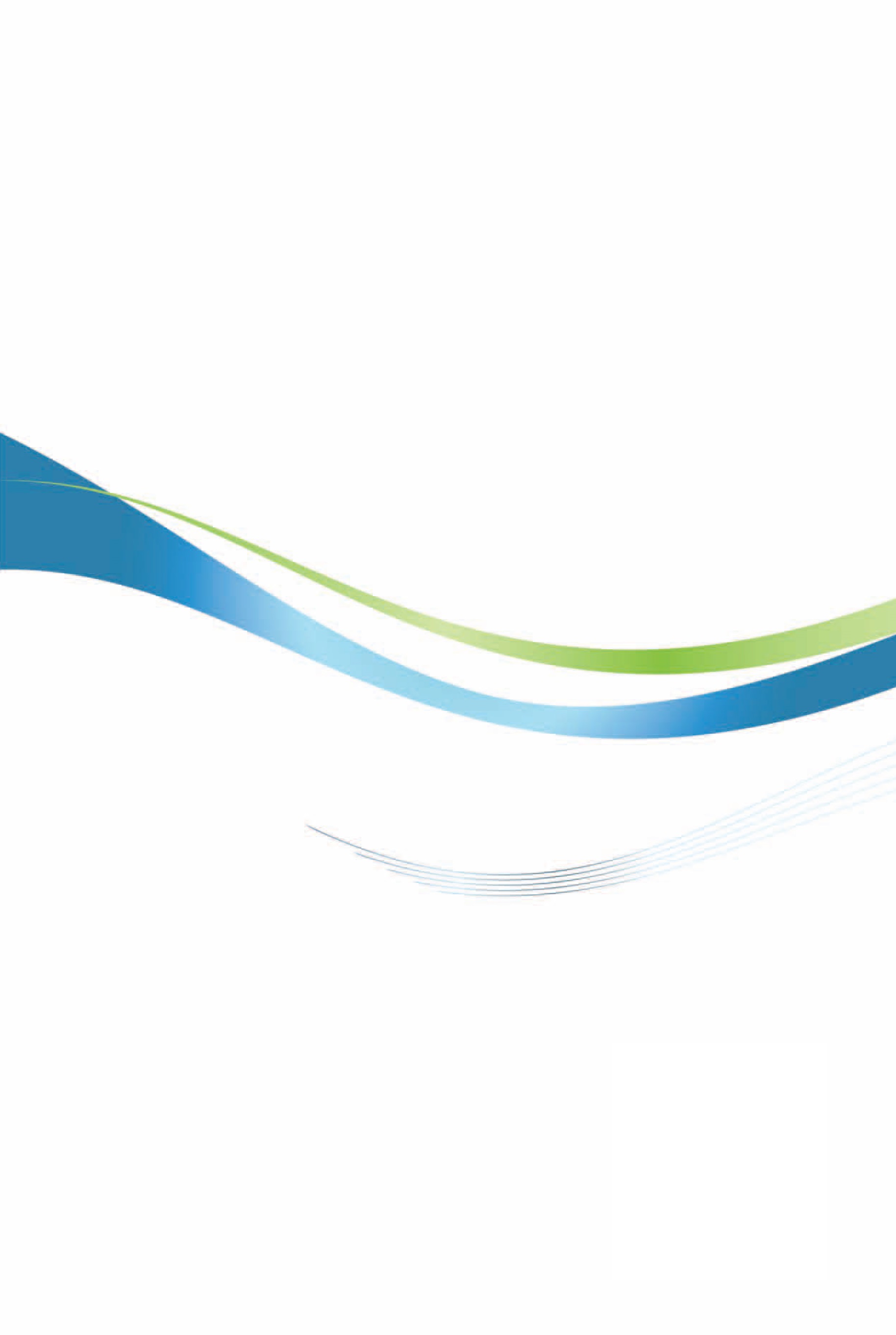 匈牙利投資環境簡介Investment Guide to 經濟部投資業務處  編印自  然  人  文自  然  人  文地理環境位於中歐，為一內陸國家，北與斯洛伐克為鄰，東接烏克蘭及羅馬尼亞，南連塞爾維亞、克羅埃西亞、斯洛維尼亞，西邊為奧地利國土面積93,030平方公里氣候冬季濕冷，夏季溫和種族馬札爾族（匈牙利族）人口結構人口974萬，92%為馬札爾族（匈牙利族）教育普及程度全國勞工約440萬語言匈牙利語為官方語言宗教居民信奉天主教和基督教首都及重要城市首都布達佩斯，人口200萬，是全國政治、經濟、文化中心，同時也是中歐交通樞紐。政治體制多黨制共和國投資主管機關HIPA（Hungarian Investment Promotion Agency）經  濟  概  況經  濟  概  況幣制福林（Forint）國內生產毛額1,586億美元（2020推估值）經濟成長率-5.1%（2020）平均國民所得17,442美元（2020推估值）消費物價指數上漲率3.3%（2020）躉售物價指數上漲率4.2%（2020）央行重貼現率-0.05%（2021.05）匯率US$1＝Ft300（2021.05）產值最高前五種產業汽車及汽車零配件、資通訊產、食品、電子、醫療出口總金額1,193億美元（2020）主要出口產品小客車、汽車零組件、電話通訊設備、醫療用品、資料處理設備、監視設備、發動機零件、藥品等主要出口國家德國、斯洛伐克、義大利、羅馬尼亞、奧地利、法國進口總金額1,126億美元（2020）  主要進口產品小客車零組件、電話通訊設備、小客車、積體電路、醫療用品、發動機零件、資料自動處理設備、電纜等主要進口國家德國、中國大陸、奧地利、波蘭、、捷克荷蘭、斯洛伐克匈牙利主要工業區地區位置與布達佩斯距離（公里）面積（公頃）廠商進駐比例（%）土地售價（M2/歐元/不含VAT）進駐工業區之主要廠商工業區負責人/聯絡電話Szigetszentmiklós-Leshegy Innovation Center and Industrial ParkSzigetszentmiklós 2072100N/AGiraud Logistics, Samsung, Buderus, Hörmann, RevcoBecz Péter: MD24/540-325, 24/540-32620/957-8460leshegy@vnet.huDorog Industrial ParkDorog344026N/APanasonic, Preymesser Logistics（The owners are looking for investors, Euro 5 mn for the park）Berezvay Balázs 30.937.5111Esztergom Industrial ParkEsztergom4710490N/ASuzuki, Diamond Electric, Lotus Food, TycoBognár Krisztián30.902.7864Csöppű Mónika33.500.810Rétsági Industrial ParkRétság558375N/ATDK, Spektiva 2000, Tredegar, AFT, Gibbs Die Casting, Ten-Cate, Omron, Hi-LexBulajka András: MD35/550-095, 35/550-094 20/231-0355 bulejka@ipretsag.hu Tatabányai Nyugati Industrial ParkTatabánya6045080N/ABridgestone, Grundfos, Coloplast Hungary, FCI Connectors, Samsung Chemical, HENKELNyitrai István: technical dir.34/511-080, 34/313-645 30/969-6335 iphkft@iph.t-online.hu www.iph.hu Videoton Industrial ParkSzékesfehérvár629295N/AFischer-Rosemount, Alcoa, Rathgeber, Axiál, Videoton Holding, IBM Data Storage System, PCE Paragon SolutionsCsobán Pál: Dir.22/533-295, 22/533-293 20/934-8623 Csoban.Pal@videoton.hu www.videoton.hu Loranger Sóstó Industrial ParkSzékesfehérvár6225090N/ADenso, Auchan, Grundfos, General Plastics, LorangerDely Géza: technical dir.22/537-500, 22/537-59970/320-5508delygeza@sosto.ehc.huKecskeméti Industrial ParkKecskemét853250N/AFornetti, Strabag, Unilever, Lux-ElektroSzécsi Gábor 76.483.683Komárom Ind. ParkKomárom958895N/ANokia, Perlos, Ex-Air, Schwöler,Foxconn Group. Ichia Kft.Zatykó János 34.340.321Videoton Veszprémi Industrial ParkVeszprém1074785N/AVideotonCsobán Pál: Dir.22/533-295, 22/533-293 20/934-8623 Csoban.Pal@videoton.hu www.videoton.hu Győri Industrial Park Győr120191100N/ANemak, Propex Fabrics, Rehau-Automotive, AUDI Project and Teaching center, Coca-Cola HBC Magyarország Kft., LIEBHERR, MILE, ThyssenkruppBalogh László: MD96/506-978,  96/413-60430/300-7848balogh.laszlo@ipgyor.huwww.ipgyor.hu Nagykanizsai Industrial Park and Logistical CenterNagykanizsa20513491N/AGE Hungary, Kanizsa, Scania Hungary, DAB pumps, Gartner Intertrans, Hydrofield, Ruget, Fenyves Jenő: technical officer 93/536-365, 93/310-25630/693-2448jeno@nagykanizsa.huhttp://www.nkvg.hu/# “Claudius” Industrial and Innovation ParkSzombathely21518575N/APhilips, LUK Savaria, Epcos, Delphi, Falco, MoldinDr. Németh Gábor: CEO94/314-040, 94/314-743gabor.nemeth@szova.hu Szentgotthárdi Industrial ParkSzentgotthárd22512080N/AVossen, Allison Hungary, Dometal, Penny MarketTakáts József 30.268.2524www.ip.szentgotthard.hu Strength（優勢）1、對外人投資行業、外資比例、資本及利潤之移轉皆無限制。2、提供投資優惠措施。3、技術人力素質較高。4、交通及各項基礎建設完備。5、電訊及通訊設施普及。6、匈牙利具發展潛力之產業包括汽車零組件業、電腦及周邊設備業、資訊軟體業。Opportunity（機會）1、歐盟市場關稅優勢。2、歐盟市場規模擴大。3、跨境銷售成本下降。4、採行「歐規」有助於擴大生產規模。5、技術勞工成本相對西歐國家低廉。6、「歐洲生產」提高產品附加價值。7、開放政府採購競標。Weakness（弱勢）1、語言文化差異大，民族性不同。2、交易習慣不同。3、單一國家市場規模小。4、加值型營業稅27%，為歐盟會員國之最高。5、政府政策之穩定性、透明度及可預測性均有待改善。7、匯率波動大，2018年至2021年已連續3年匈牙利幣福林對美元浮動幅度超過20%。Threat（威脅）1、缺工。2、環保、安全、衛生檢疫、認證、勞動安全的標準須符合歐盟規定。3、開發及維持市場占有率成本提高。4、投資優惠措施較利於大型外資企業。5、市場進入技術規格趨嚴。6、鄰近國家，如：羅馬尼亞、塞爾維亞、波士尼亞及赫塞哥維納之工資相對匈國為低。國家別2019淨值2019淨值累計淨值（2008－至2019年）累計淨值（2008－至2019年）國家別件數金額件數金額英國N/A1,670N/A2,827盧森堡N/A1,201N/A5,236德國N/A1,054N/A17,804奧地利 N/A596N/A9,315韓國N/A582N/A2,945瑞士N/A528N/A3,964義大利N/A230N/A2,903法國N/A227N/A3,725日本N/A221N/A1,325俄羅斯N/A136N/A793年度件數金額（千美元）1992146199411011995115019961162000114,000200315002010278201916202021,356,967總計111,371,864年　　度業　　別累計至2020累計至2020202020202019201920182018年　　度業　　別件數金額件數金額件數金額件數金額合計11 1,371,864 2 1,356,967 1 6 0 0 農林漁牧業0 0 0 0 0 0 0 0 礦業及土石採取業0 0 0 0 0 0 0 0 製造業4 14,143 0 0 0 0 0 0 　食品製造業0 0 0 0 0 0 0 0 　飲料製造業0 0 0 0 0 0 0 0 　菸草製造業0 0 0 0 0 0 0 0 　紡織業0 0 0 0 0 0 0 0 　成衣及服飾品製造業0 0 0 0 0 0 0 0 　皮革、毛皮及其製品製造業0 0 0 0 0 0 0 0 　木竹製品製造業1 46 0 0 0 0 0 0 　紙漿、紙及紙製品製造業0 0 0 0 0 0 0 0 　印刷及資料儲存媒體複製業1 39 0 0 0 0 0 0 　石油及煤製品製造業0 0 0 0 0 0 0 0 　化學材料製造業0 0 0 0 0 0 0 0 　化學製品製造業0 0 0 0 0 0 0 0 　藥品製造業0 0 0 0 0 0 0 0 　橡膠製品製造業0 0 0 0 0 0 0 0 　塑膠製品製造業0 0 0 0 0 0 0 0 　非金屬礦物製品製造業0 0 0 0 0 0 0 0 　基本金屬製造業0 0 0 0 0 0 0 0 　金屬製品製造業0 0 0 0 0 0 0 0 　電子零組件製造業0 0 0 0 0 0 0 0 　電腦、電子產品及光學製品製造業2 14,058 0 0 0 0 0 0 　電力設備製造業0 0 0 0 0 0 0 0 　機械設備製造業0 0 0 0 0 0 0 0 　汽車及其零件製造業0 0 0 0 0 0 0 0 　其他運輸工具製造業0 0 0 0 0 0 0 0 　家具製造業0 0 0 0 0 0 0 0 　其他製造業0 0 0 0 0 0 0 0 　產業用機械設備維修及安裝業0 0 0 0 0 0 0 0 電力及燃氣供應業0 0 0 0 0 0 0 0 用水供應及污染整治業0 0 0 0 0 0 0 0 營造業0 0 0 0 0 0 0 0 批發及零售業3 249 0 0 0 0 0 0 運輸及倉儲業0 0 0 0 0 0 0 0 住宿及餐飲業0 0 0 0 0 0 0 0 資訊及通訊傳播業1 500 0 0 0 0 0 0 金融及保險業1 1,356,086 1 1,356,086 0 0 0 0 不動產業0 0 0 0 0 0 0 0 專業、科學及技術服務業2 887 1 881 1 6 0 0 支援服務業0 0 0 0 0 0 0 0 公共行政及國防；強制性社會安全0 0 0 0 0 0 0 0 教育服務業0 0 0 0 0 0 0 0 醫療保健及社會工作服務業0 0 0 0 0 0 0 0 藝術、娛樂及休閒服務業0 0 0 0 0 0 0 0 其他服務業0 0 0 0 0 0 0 0 時間名稱2013年「臺匈經濟合作發展瞭解備忘錄」2020年我經濟部投資臺灣事務所與匈國Obuda科技大學簽署攬才合作MoU2020年我臺灣區照明燈具輸出業同業公會與匈國照明公會簽署合作MoU2021年我台北市進出口商業同業公會與布達佩斯商工會更新簽署合作MoU2021年我全球智慧城市聯盟Go Smart與布達佩斯商工會簽署合作MoU2021年我全球智慧城市聯盟Go Smart與布達佩斯企業促進基金會簽署合作MoU